http://www.mediapiac.com/marketing/Gumiabroncsokkal-segiti-a-verszallitast-a-Bridgestone/23878/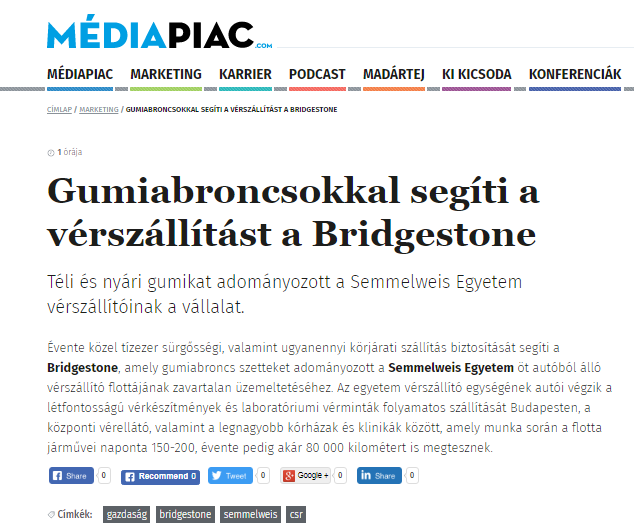 http://formula.hu/auto/2017/09/05/gumiabroncsok-a-verszallitas-szolgalataban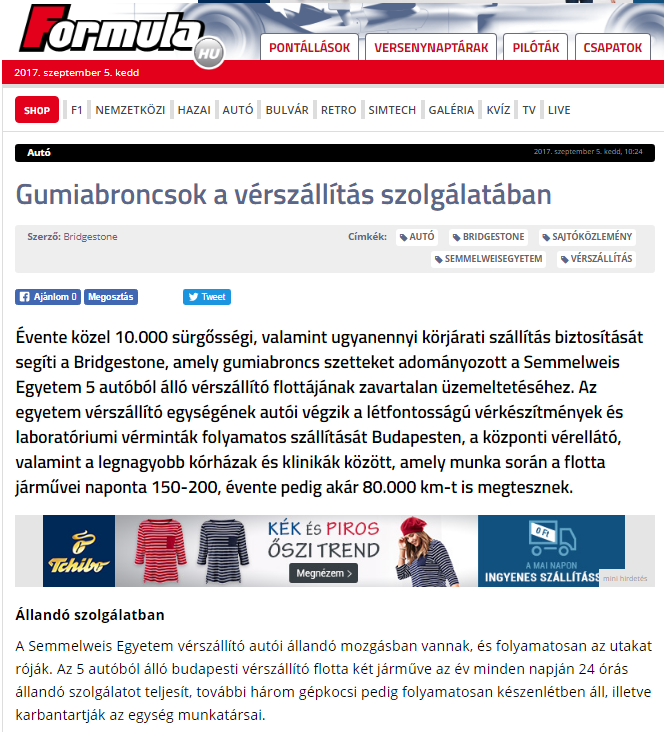 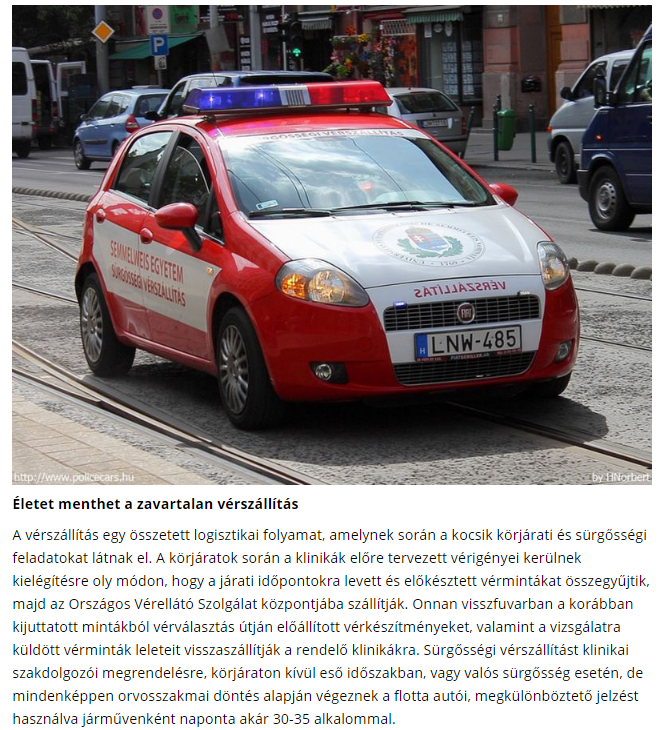 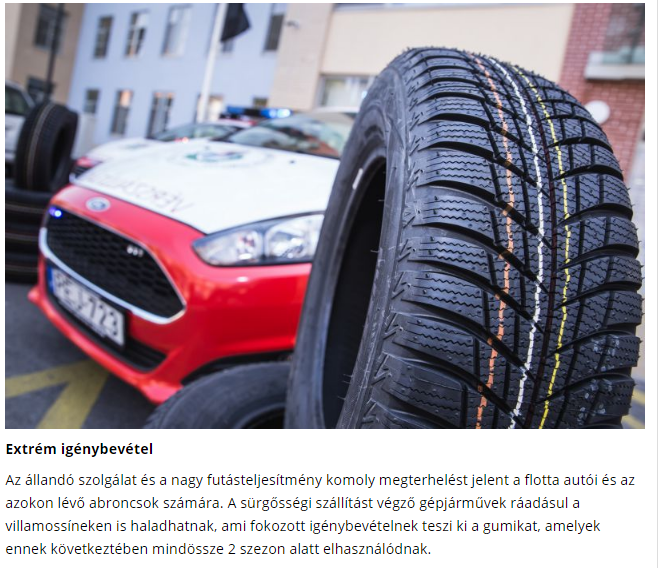 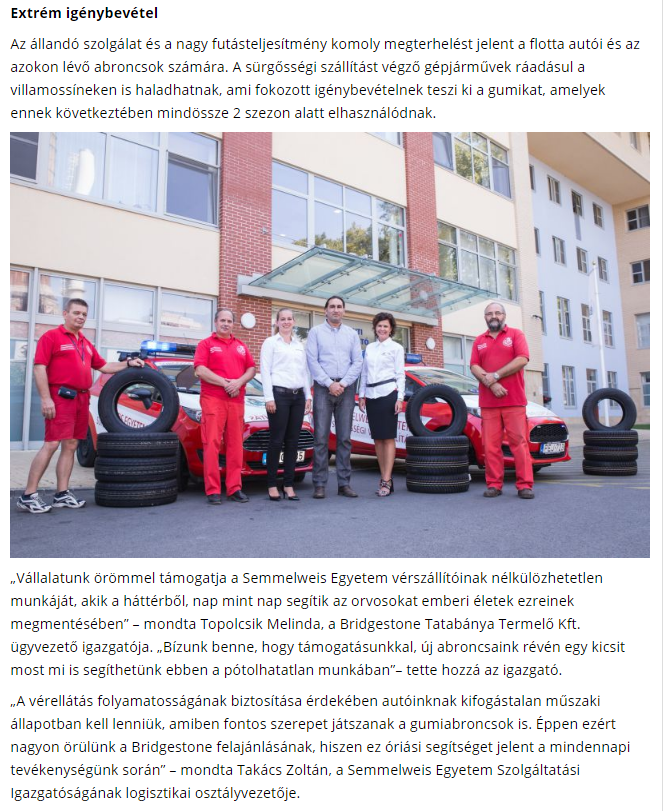 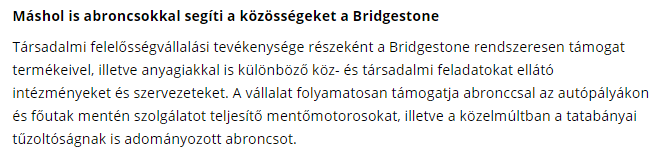 http://www.vezess.hu/hirek/2017/09/05/gumiabroncsokkal-segiti-a-verszallitast-a-bridgestone/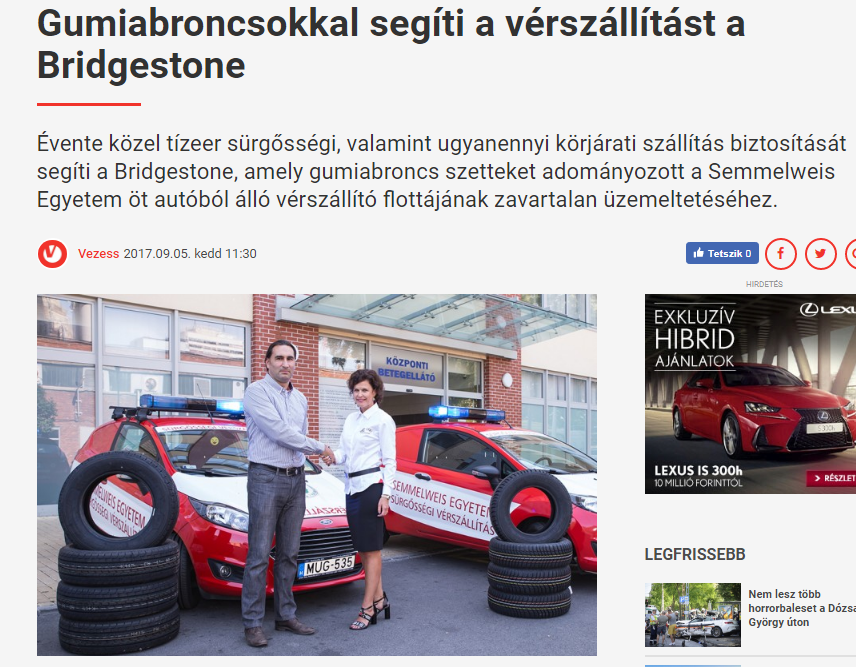 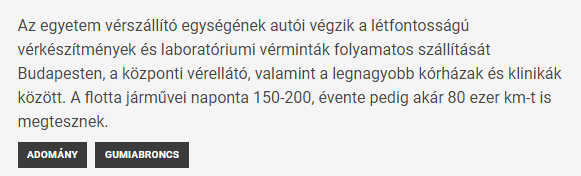 http://panoramanet.hu/gumiabroncsokkal-segiti-a-verszallitast-a-bridgestone/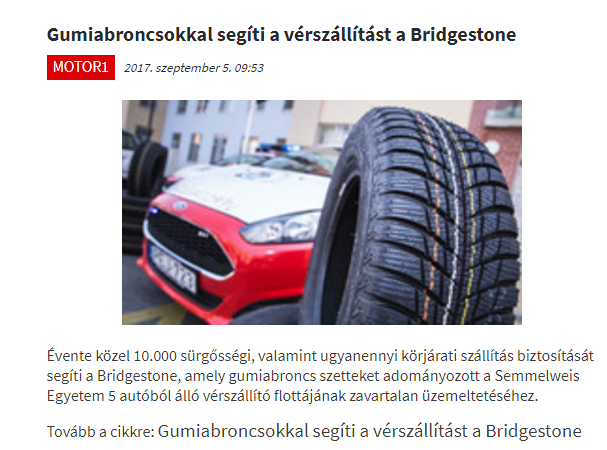 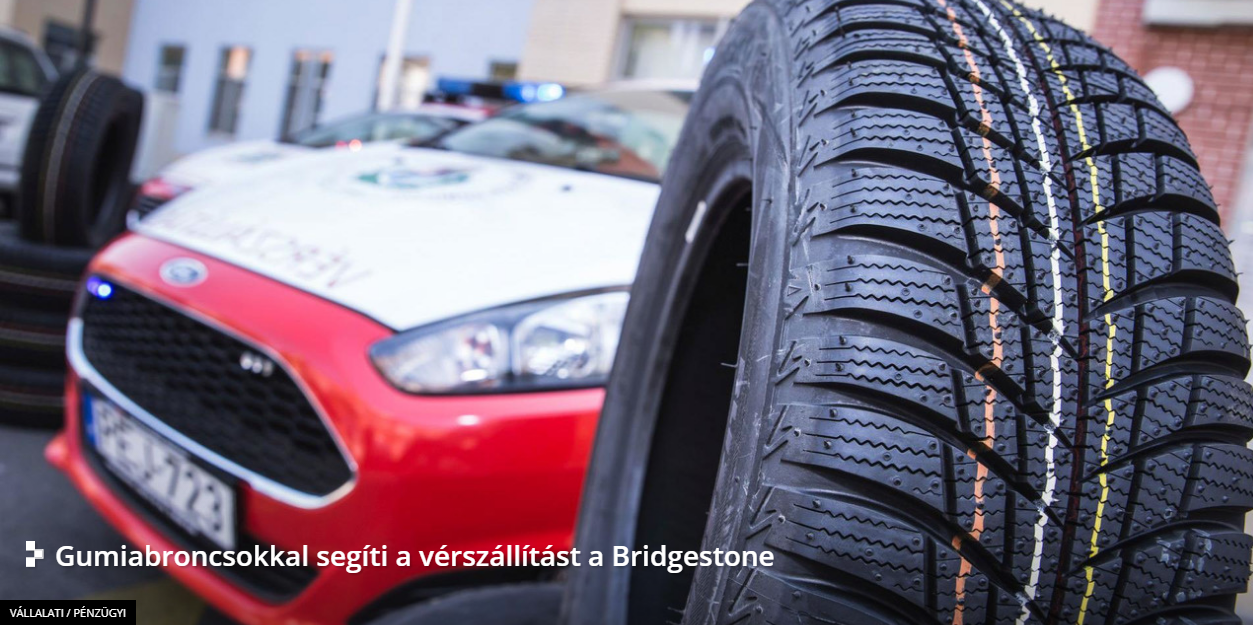 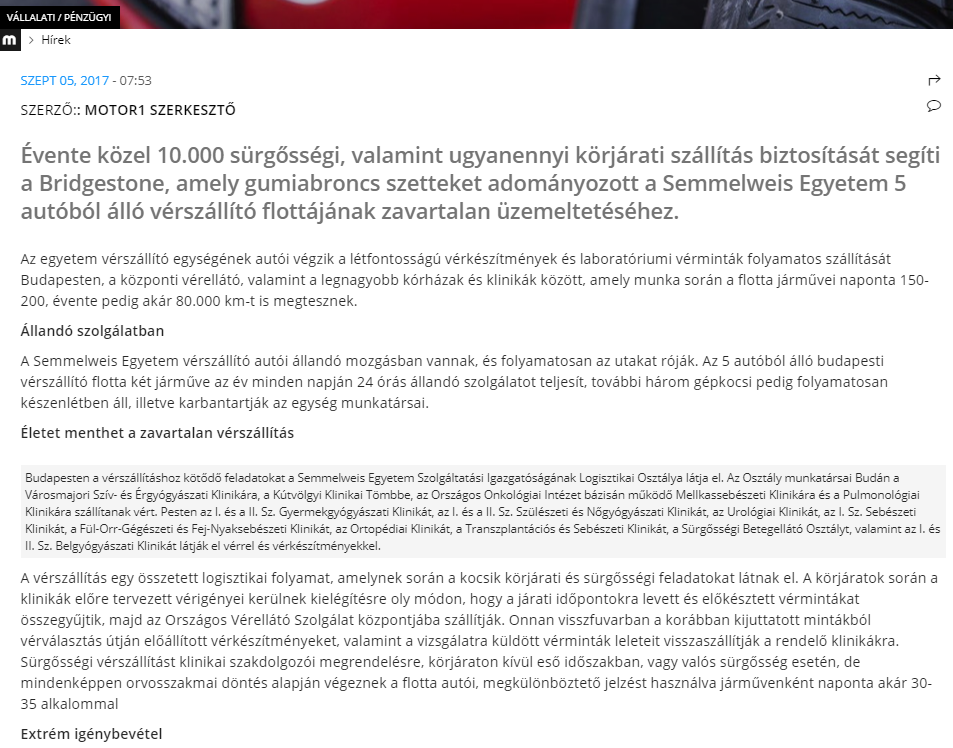 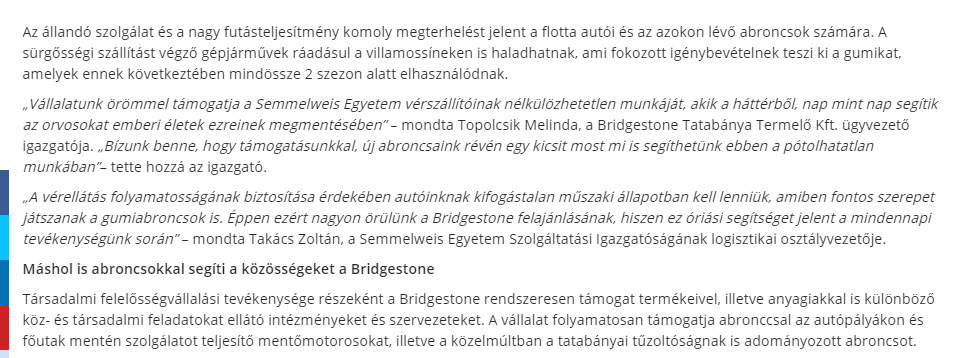 http://www.weborvos.hu/regionalis_hirek/allando_szolgalatban_extrem_igenybevetellel/241030/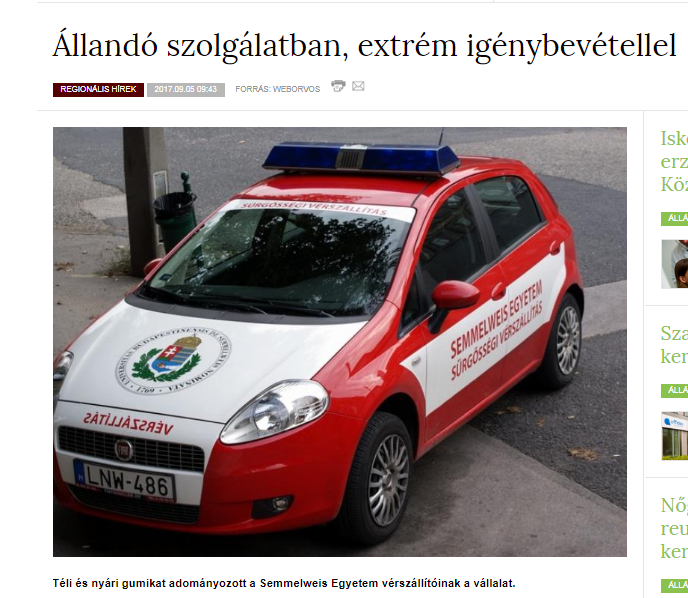 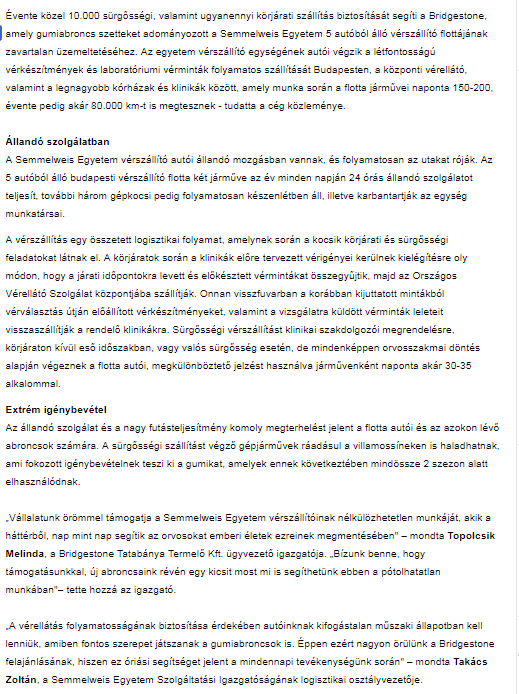 http://civilhetes.net/a-kormany-helyett-adomanyokbol-van-gumi-a-semmelweis-egyetem-verszallito-autoin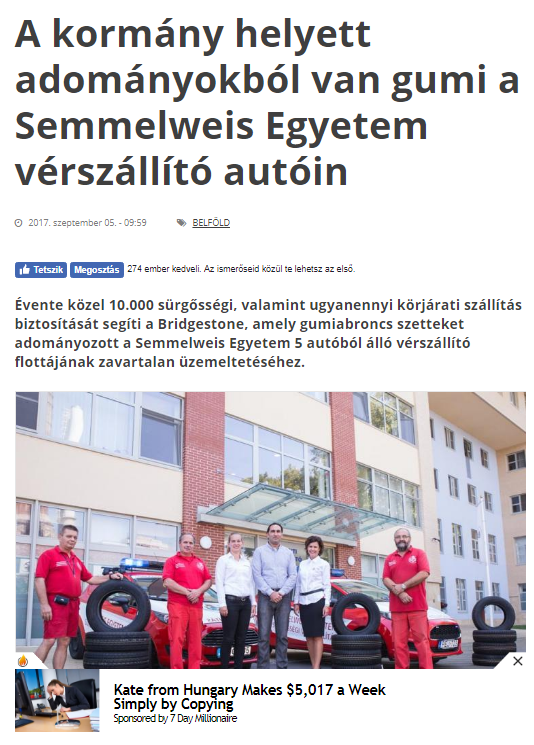 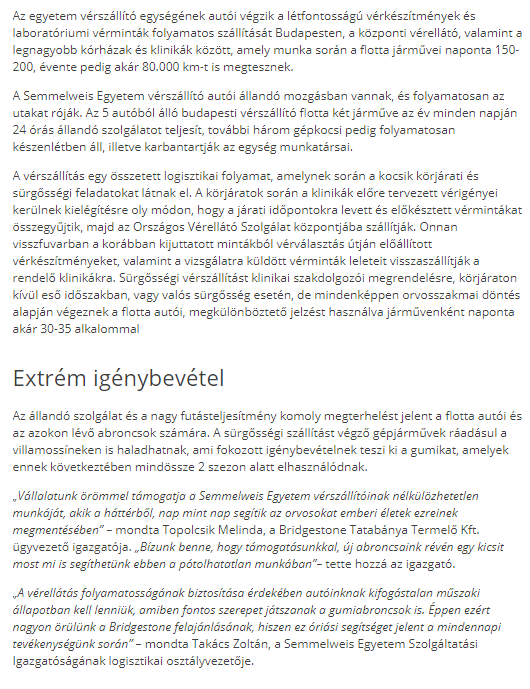 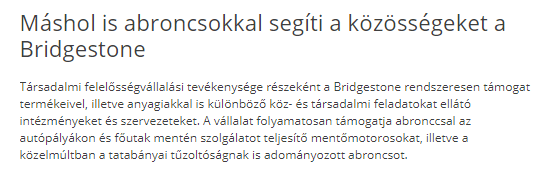 http://www.hirado.hu/2017/09/05/egyesek-vert-masok-gumit-adnak/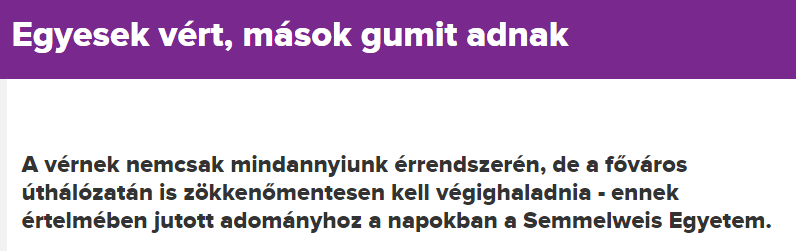 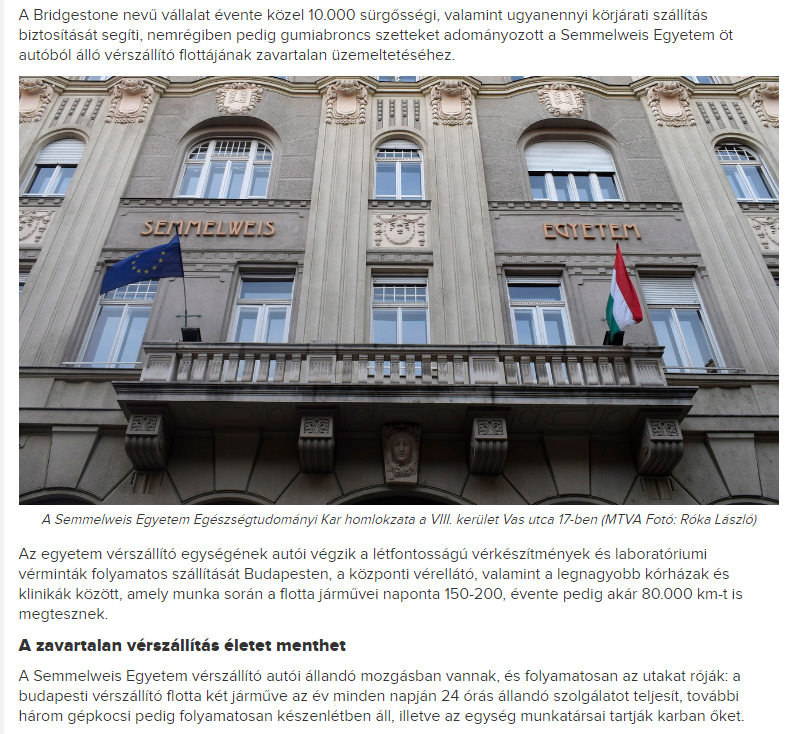 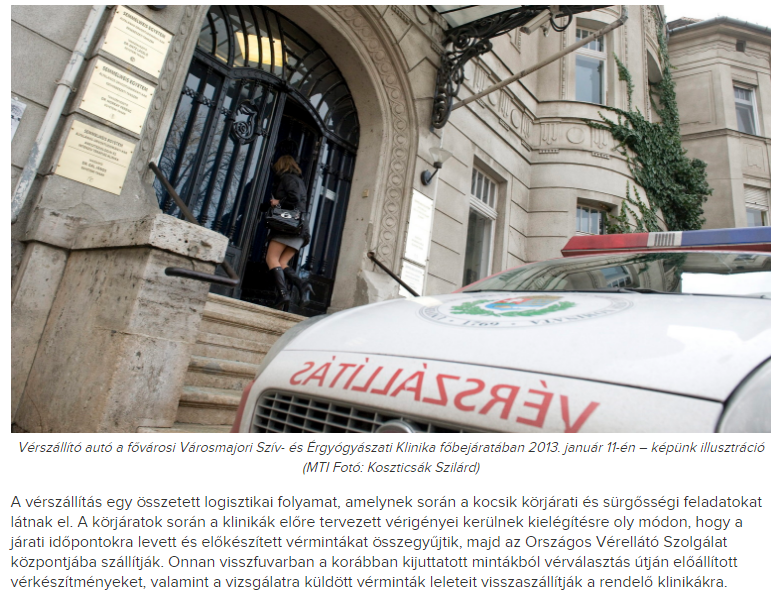 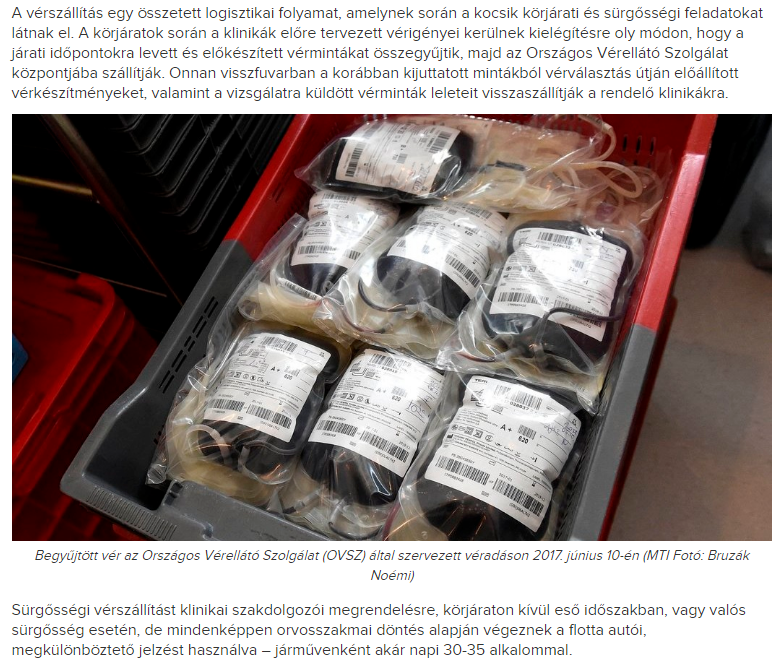 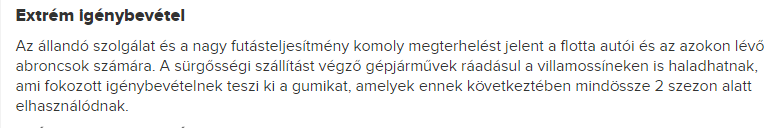 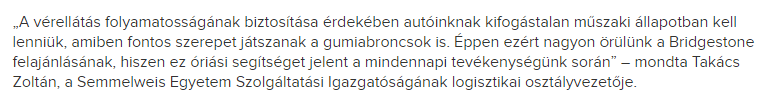 http://logisztika.com/gumiabroncsokkal-segiti-a-verszallitast-a-bridgestone/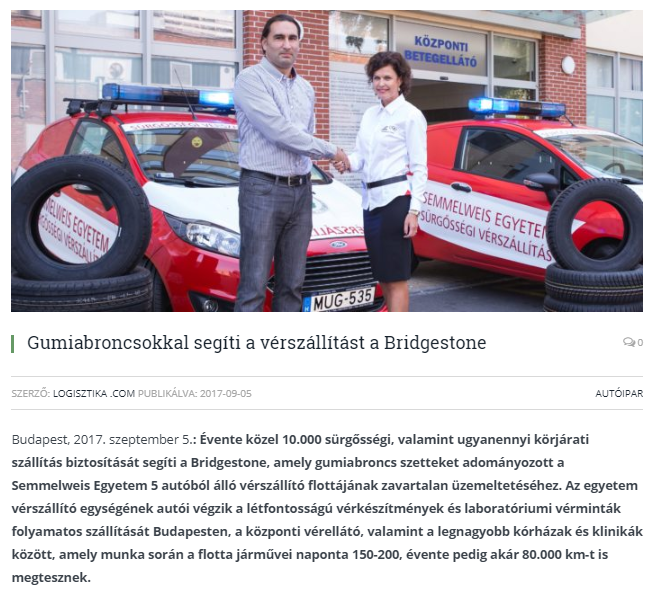 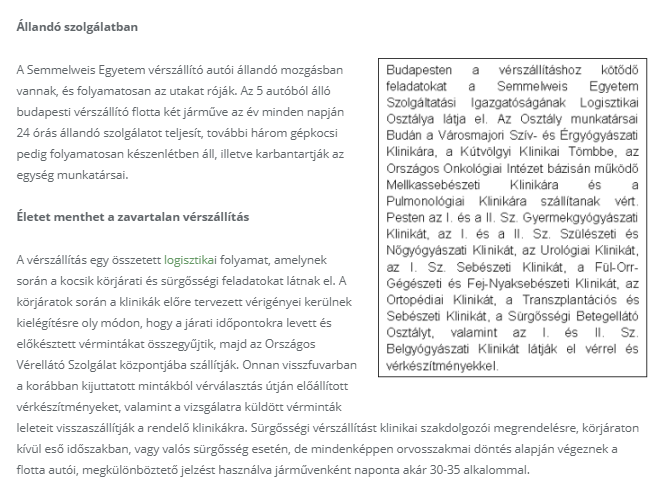 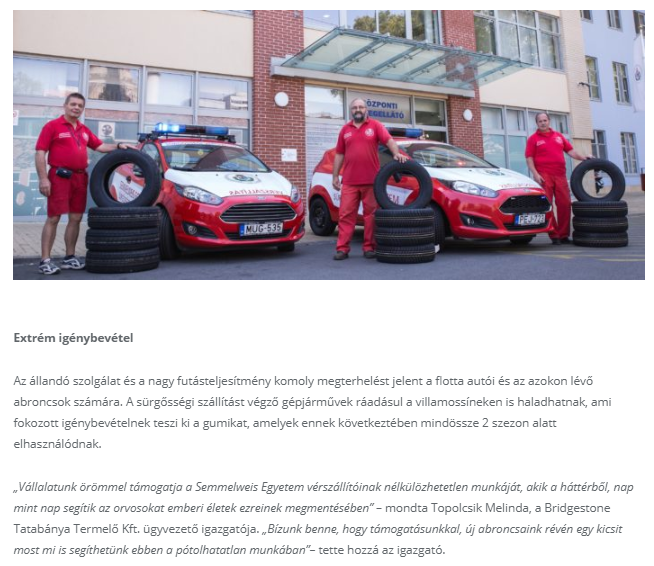 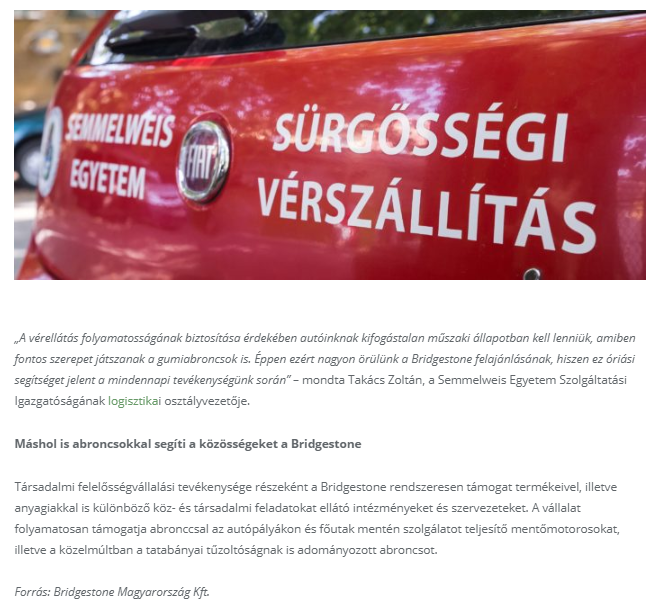 http://www.weborvospro.hu/cikkek/gyorshir/allandoszolgalatbanextremigenybevetellel.html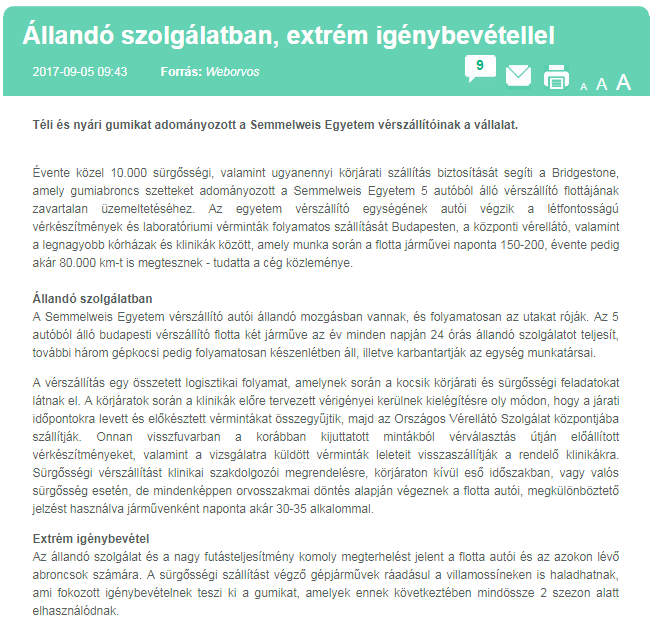 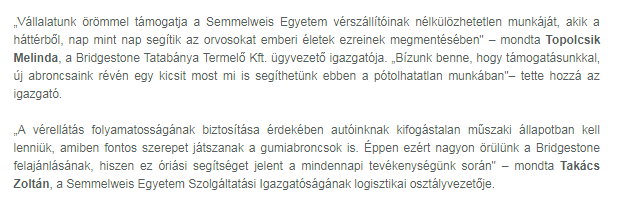 http://noizz.hu/most/teli-es-nyari-gumikat-adomanyozott-a-semmelweis-egyetem-verszallitoinak-a-bridgestone/gbwk8br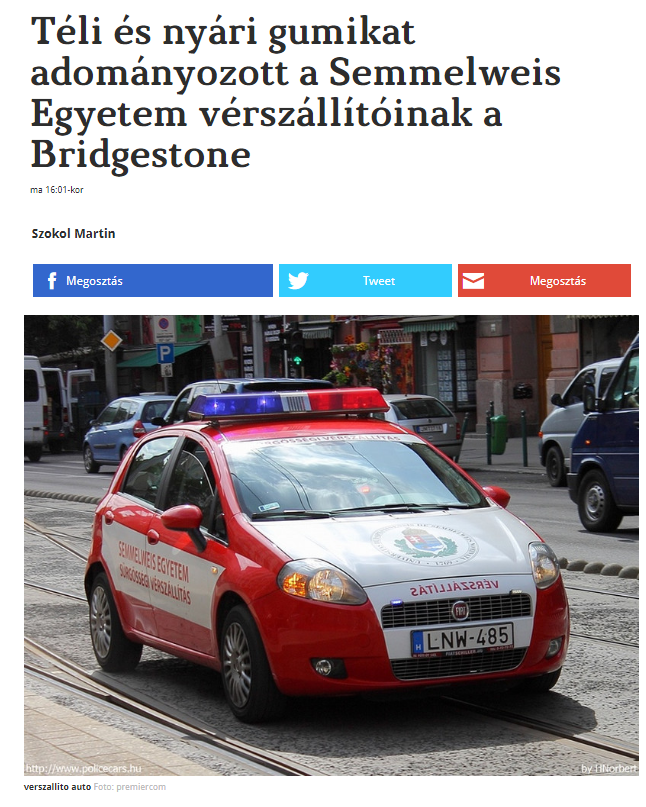 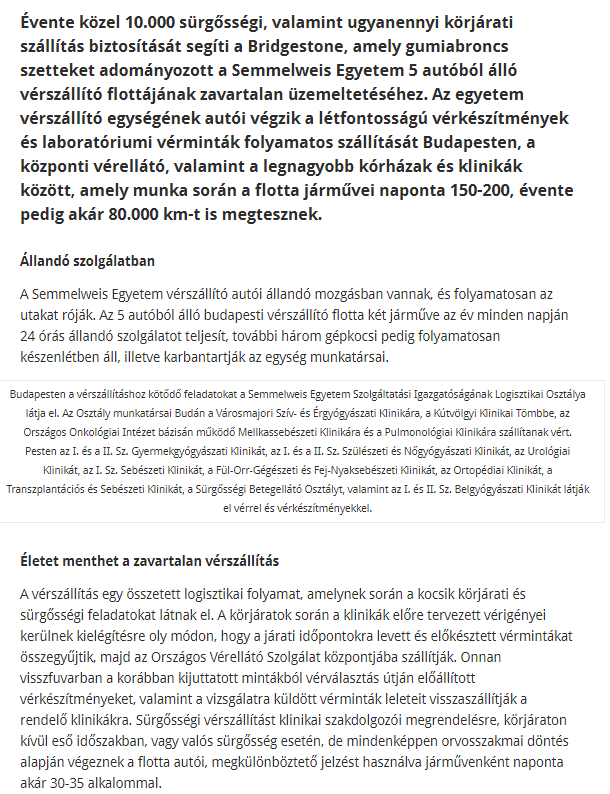 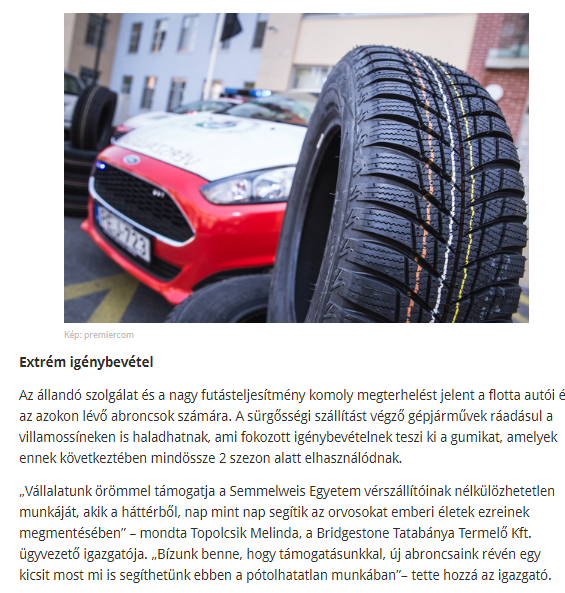 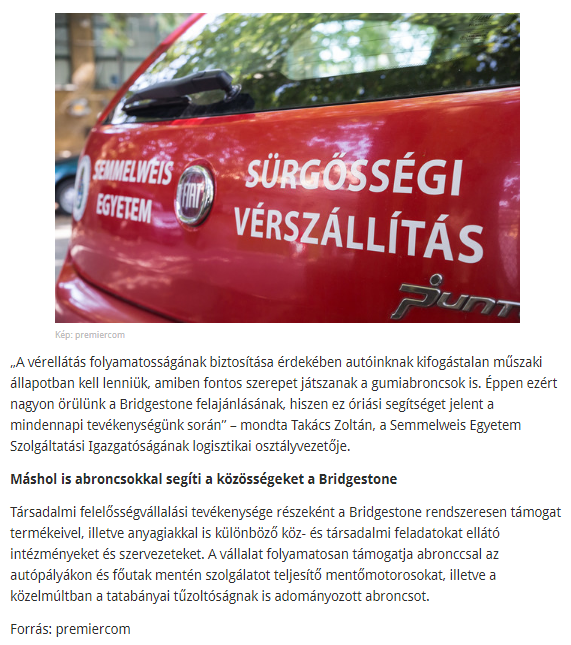 https://www.carlinx.hu/post/gumiabroncsokkal-segiti-a-verszallitast-a-bridgestone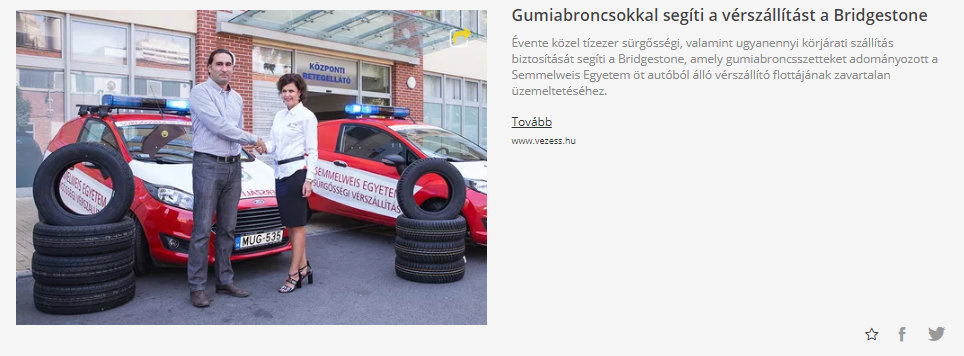 http://www.autoszektor.hu/hu/content/abroncsokkal-segiti-verszallitast-bridgestone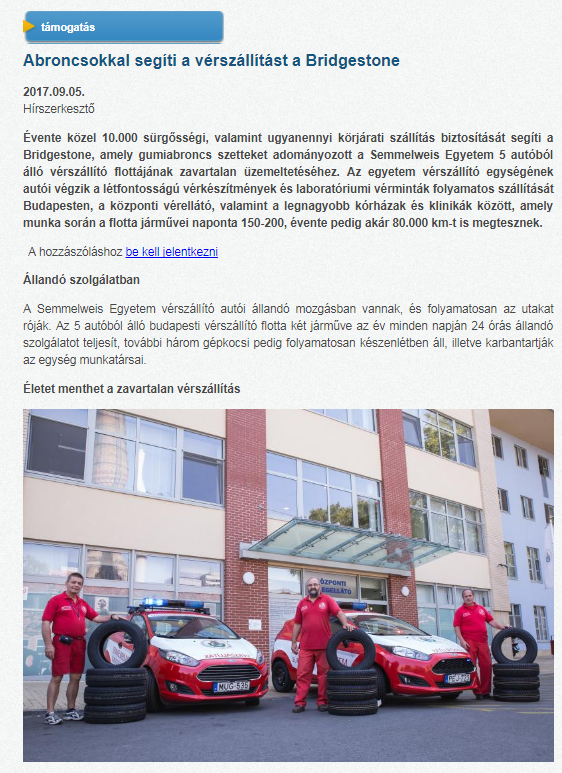 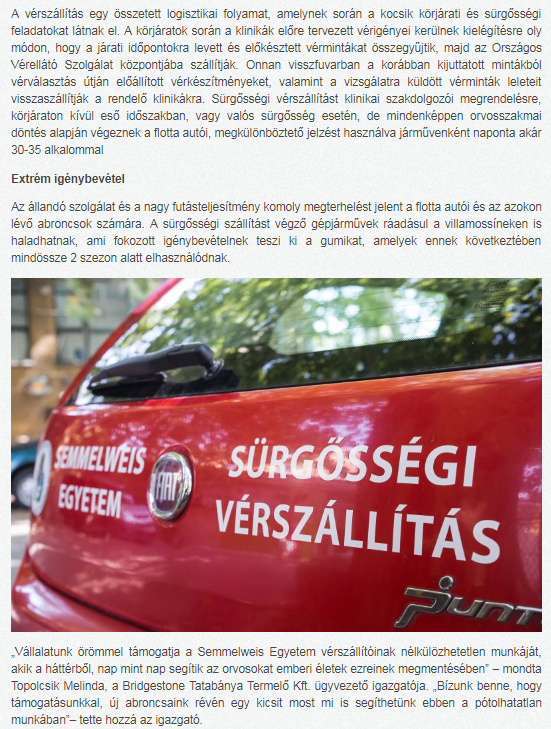 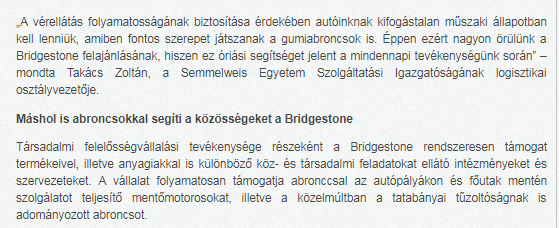 https://www.kemma.hu/hirek/helyi-hirek/831125-831125/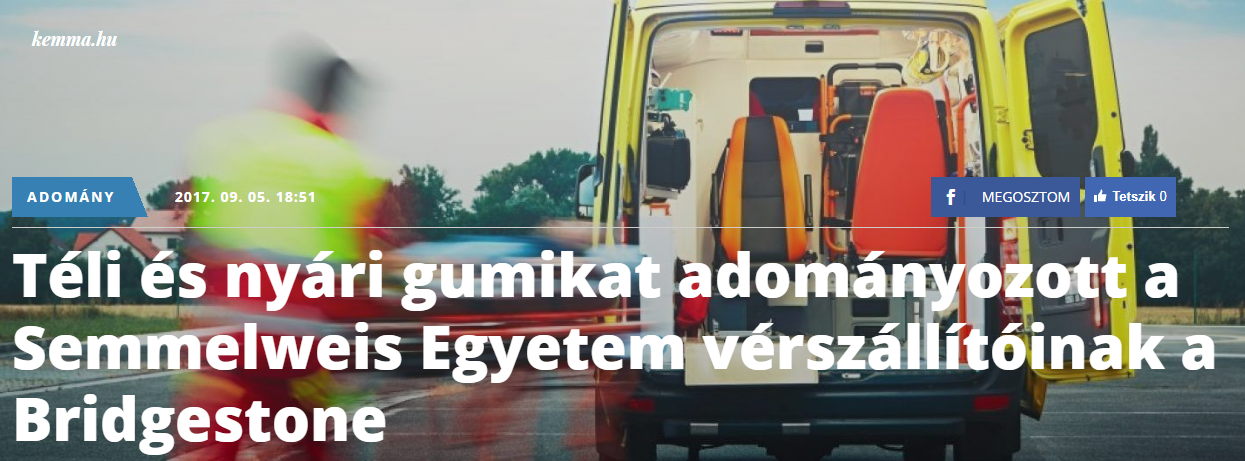 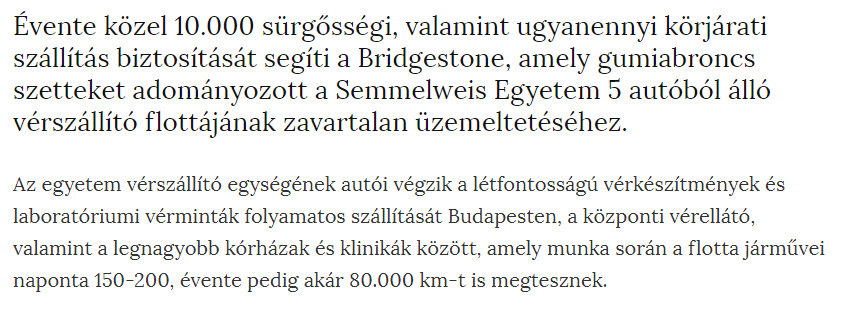 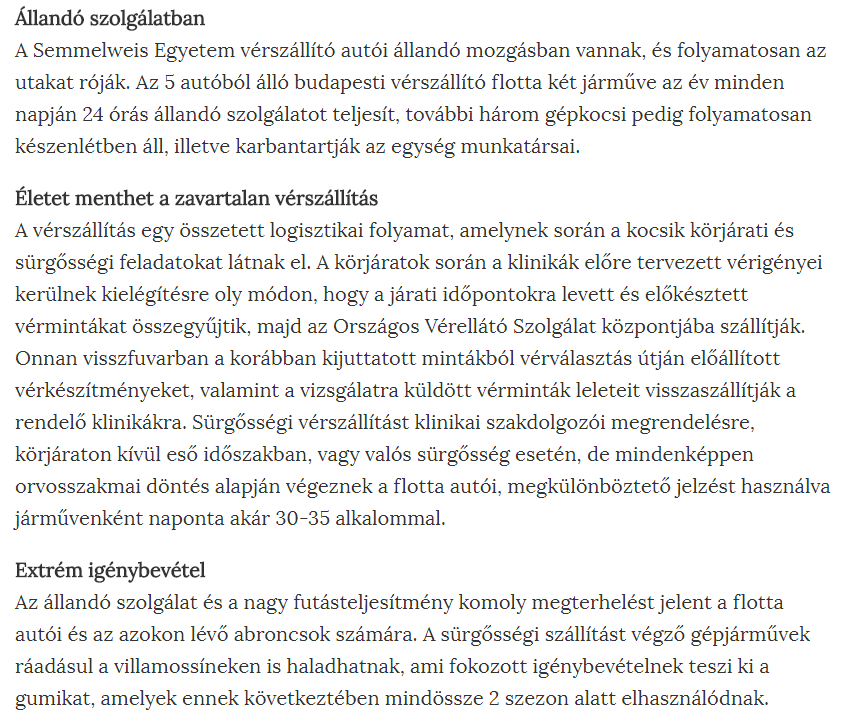 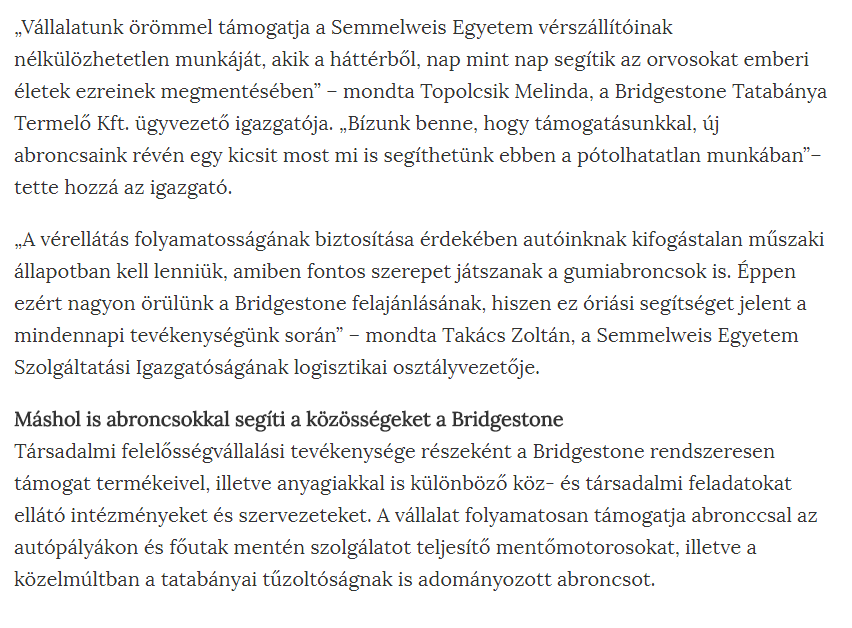 https://autosvilag.com/h%C3%ADrek/1146-bridgestone-%E2%80%93-beseg%C3%ADtenek-a-v%C3%A9rsz%C3%A1ll%C3%ADt%C3%A1sba.html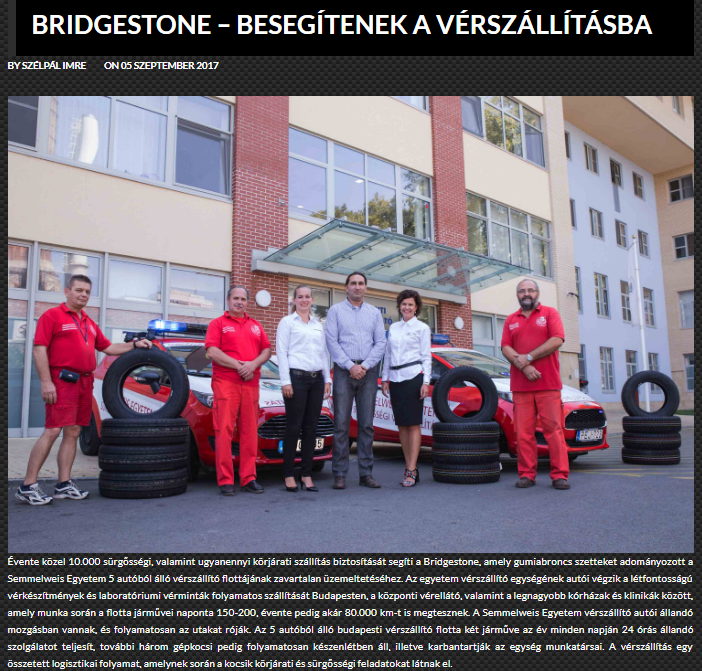 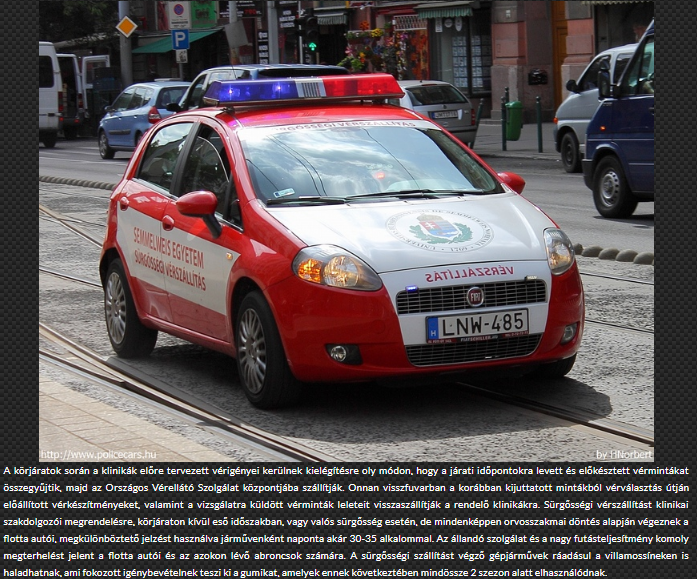 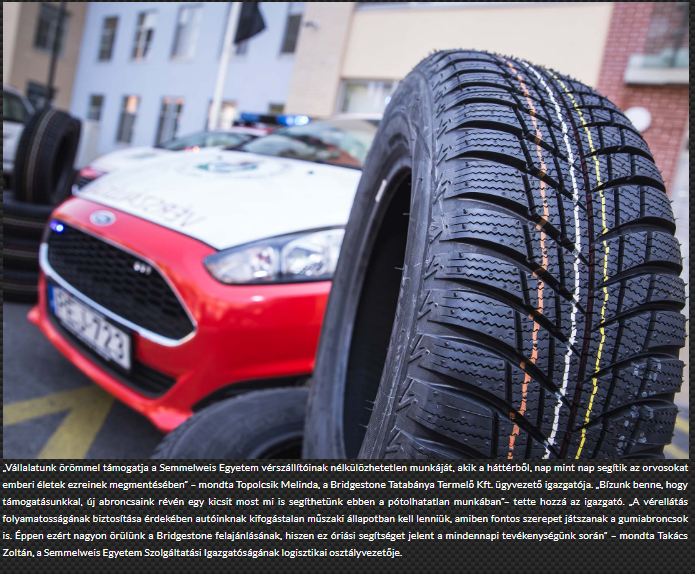 http://itthon.myhunet.com/friss-cikk/gumiabroncsok-a-verszallitas-szolgalataban-u13705105.html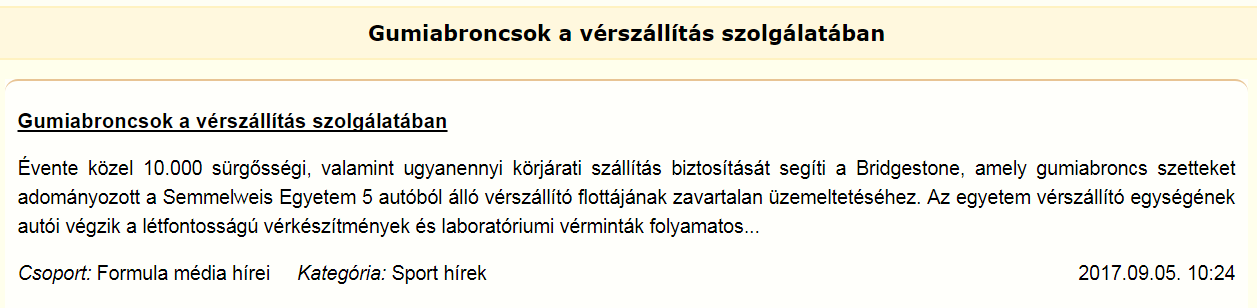 https://starthirek.hu/2017/09/05/abroncsokkal-segiti-a-verszallitast-a-bridgestone/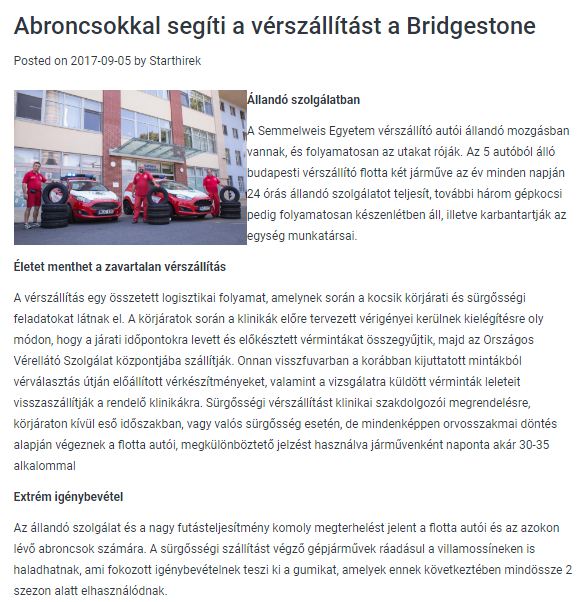 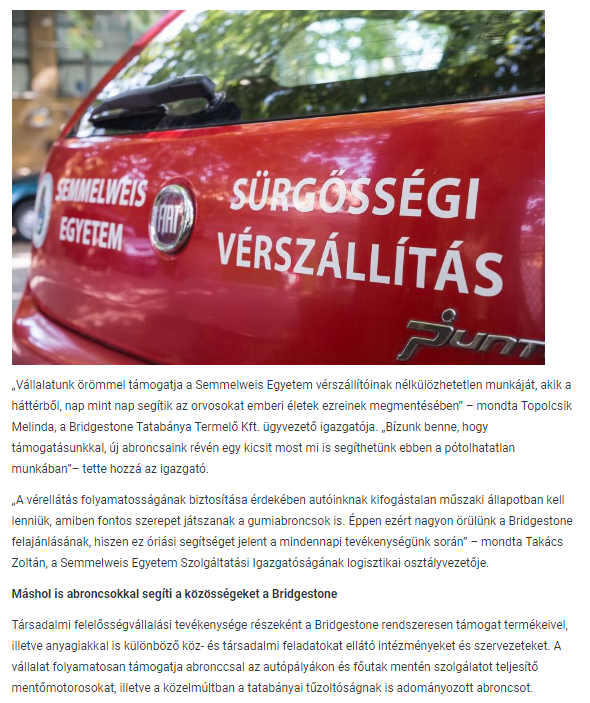 https://hu.motor1.com/news/179125/gumiabroncsokkal-segiti-a-verszallitast-a-bridgestone/?utm_source=RSS&utm_medium=referral&utm_campaign=RSS-all-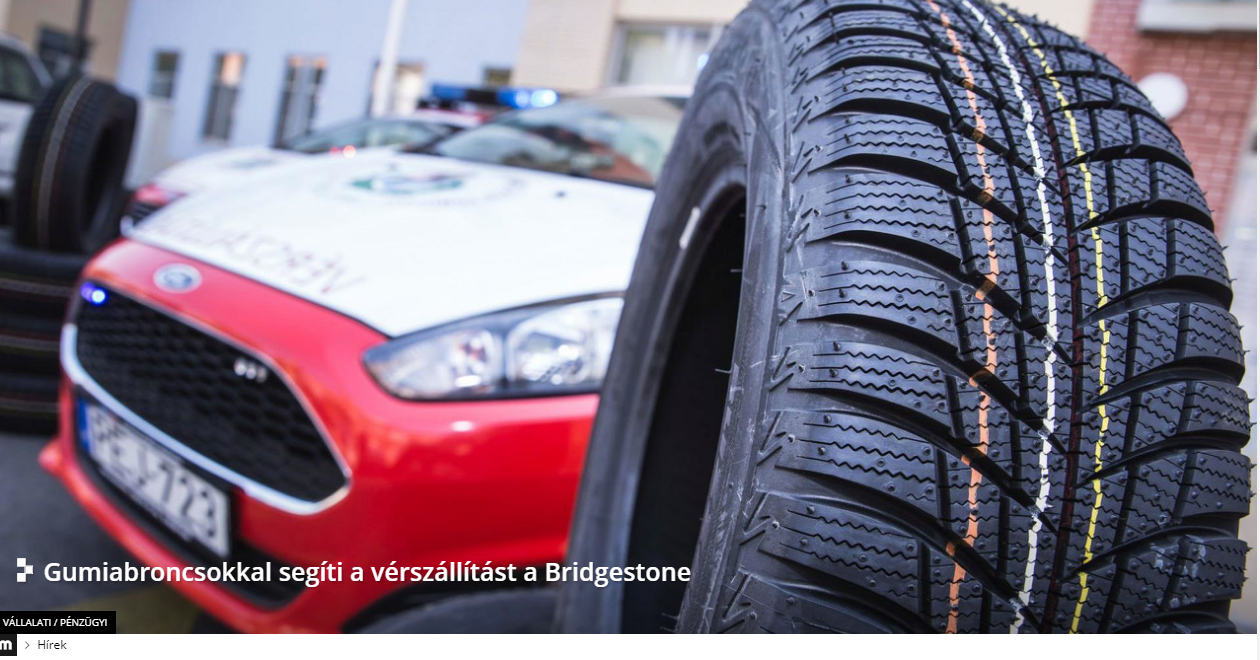 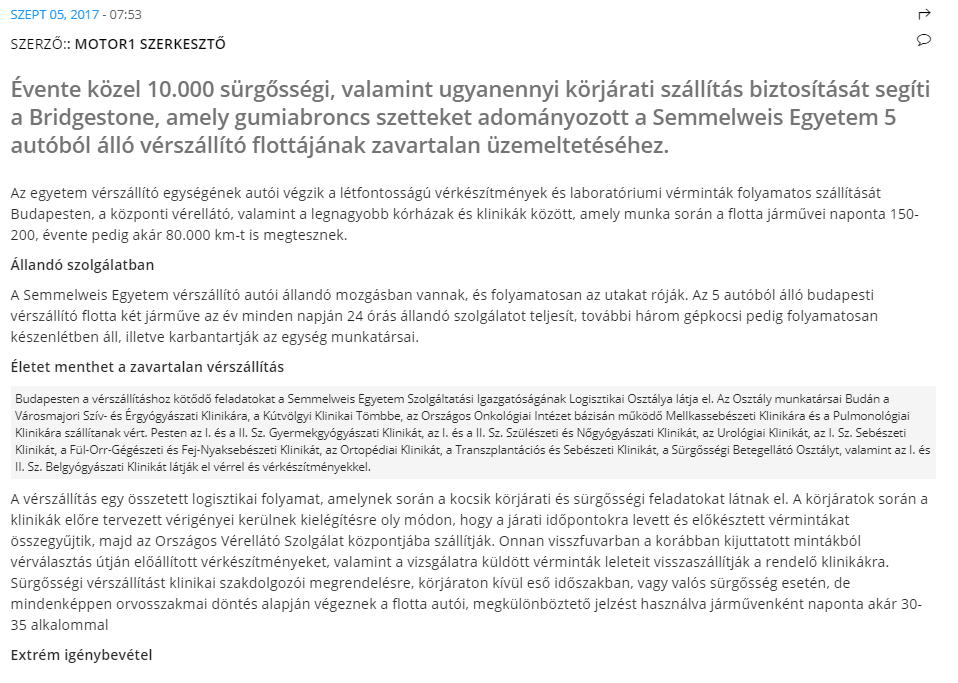 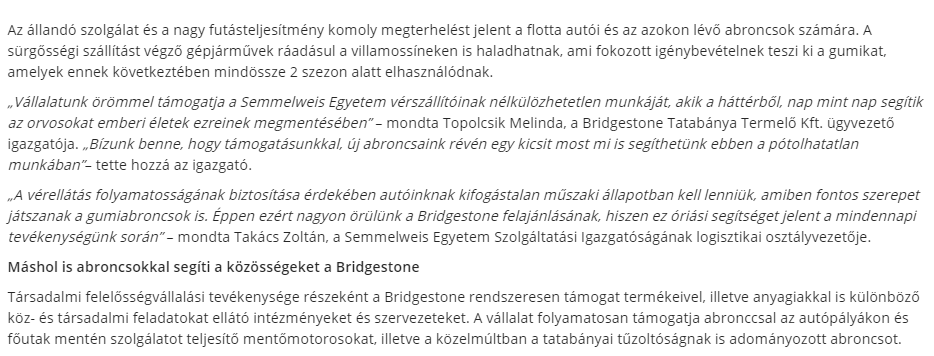 http://www.gazmegfek.hu/2017/09/07/gumiabroncsokkal-segiti-verszallitast-bridgestone/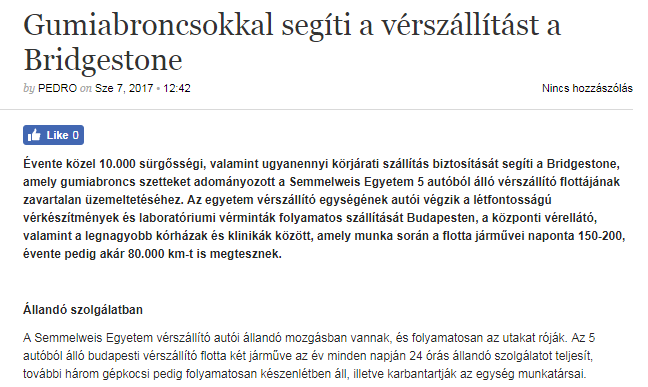 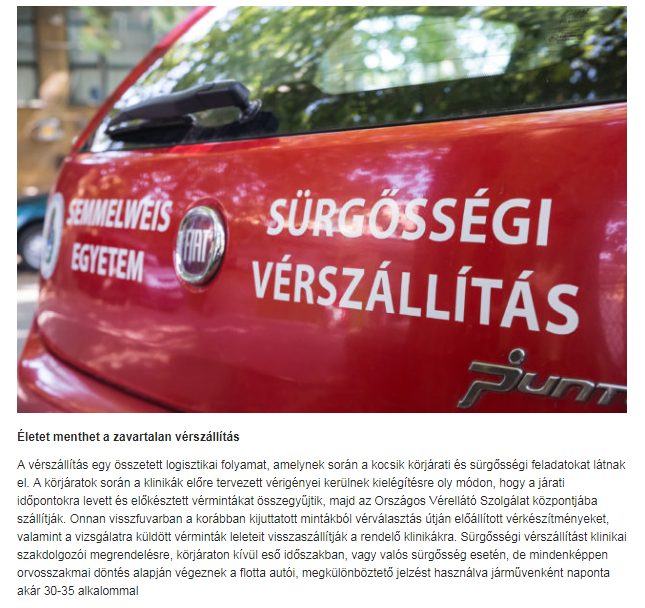 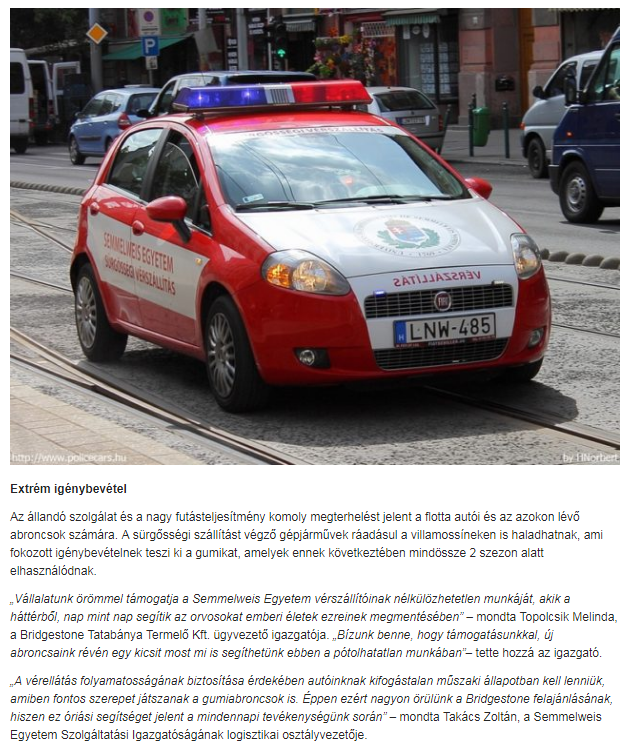 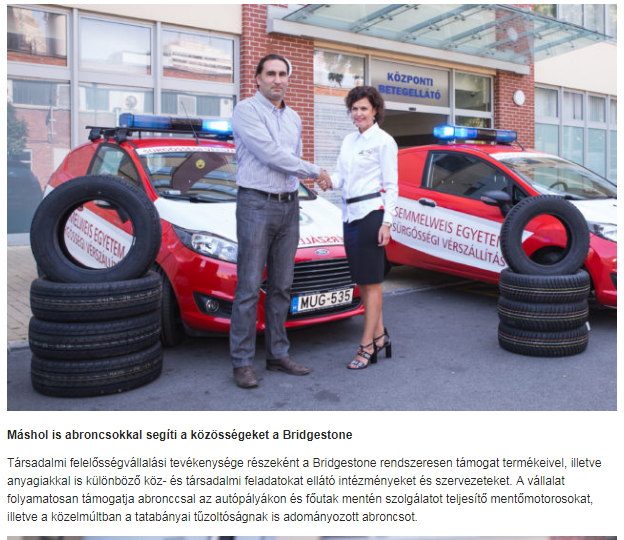 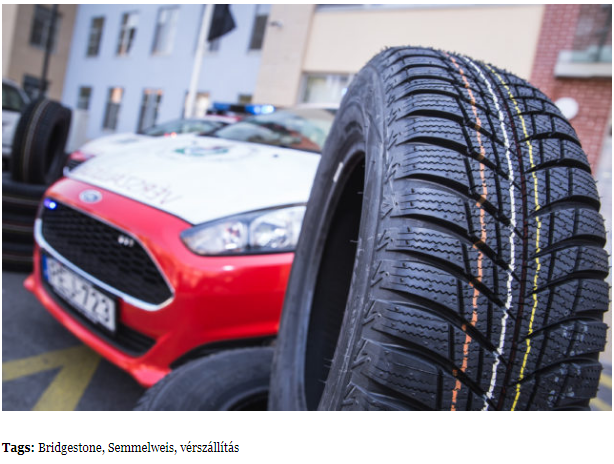 http://biztonsagpiac.hu/a-bridgestone-rendes-gumiabroncsokkal-segiti-a-verszallitast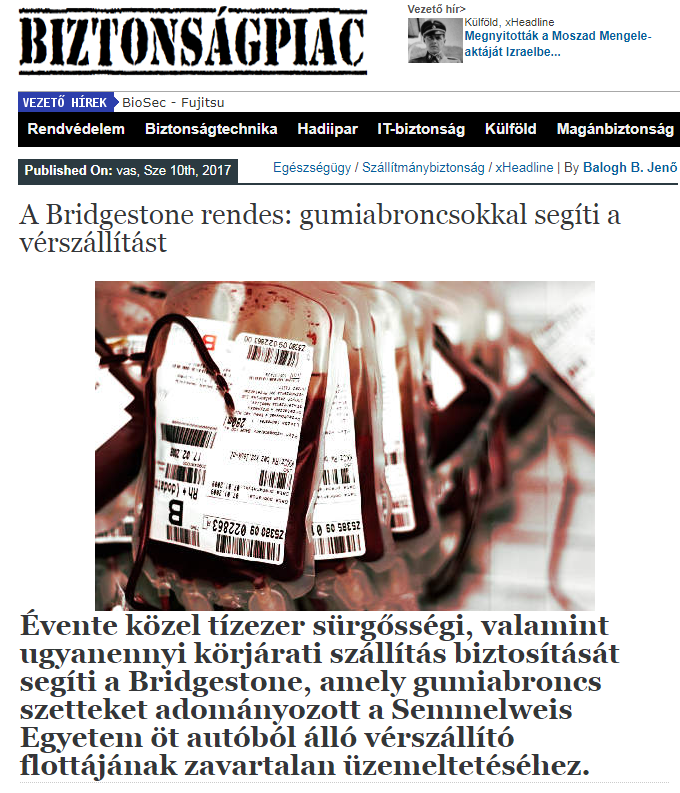 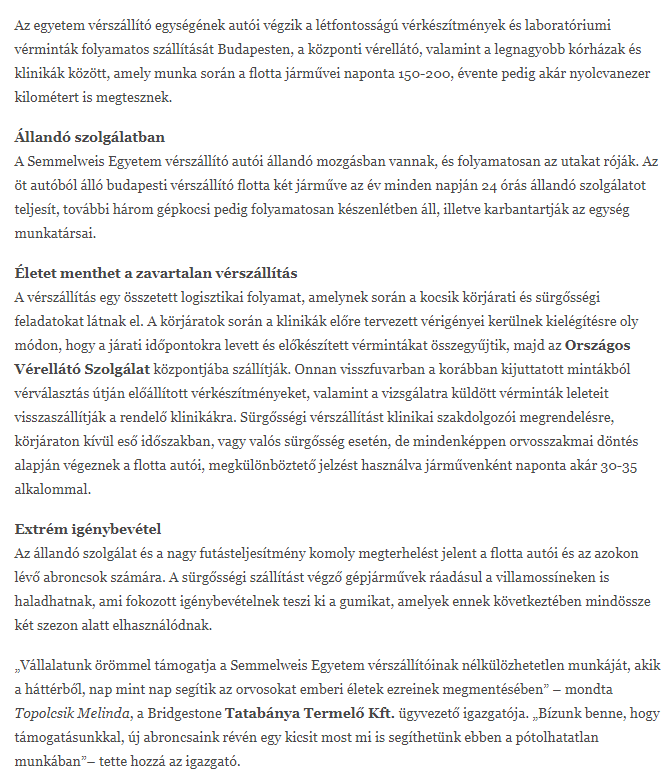 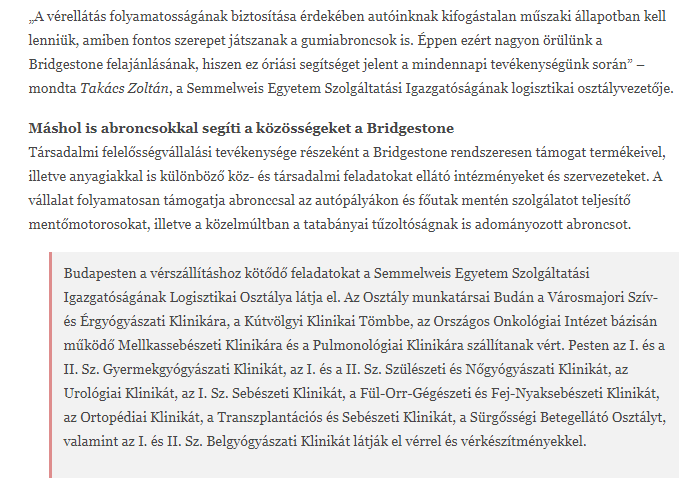 http://semmelweis.hu/hirek/2017/09/08/gumiabroncsokkal-segitik-a-verszallito-autokat/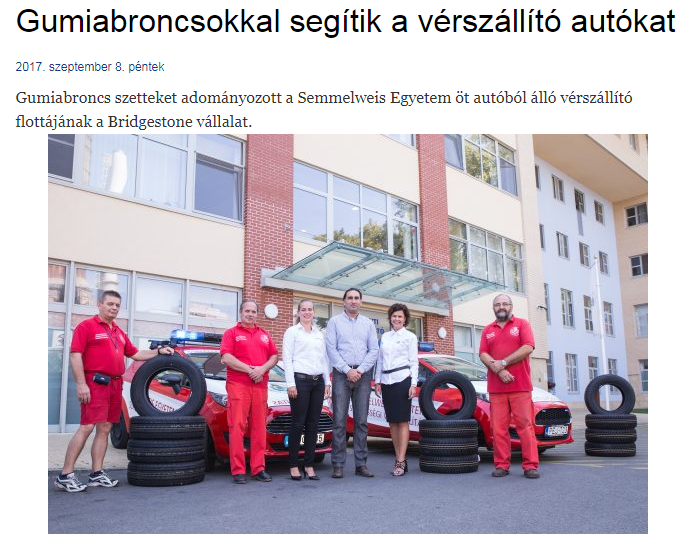 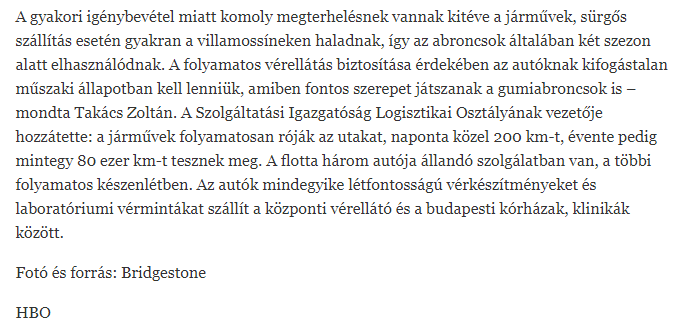 http://gepjarmuszektor.hu/cikk/id/gumiabroncsokkal_segiti_a_verszallitast_a_bridgestone_070917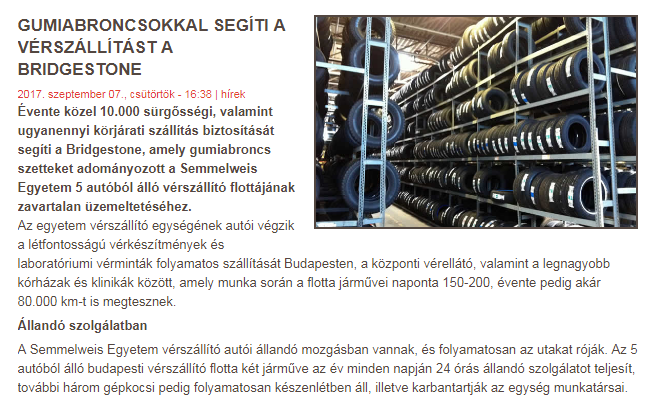 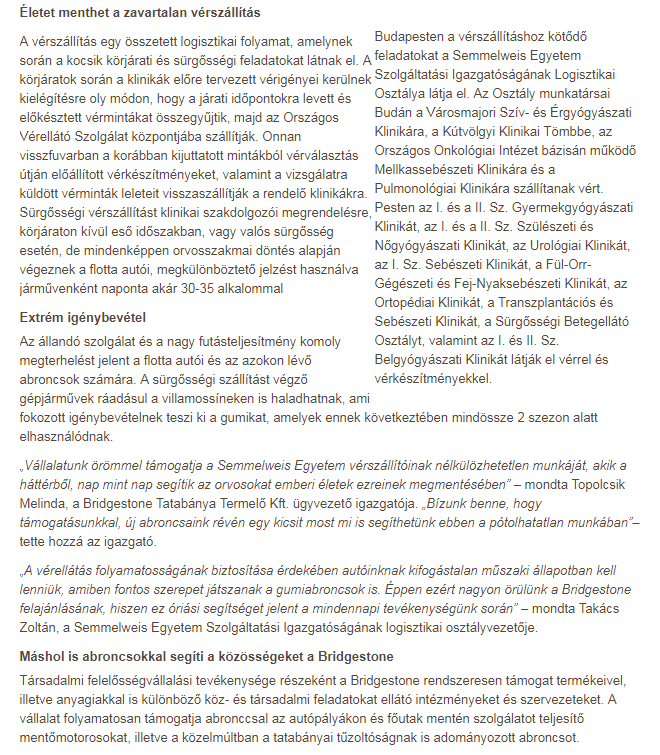 http://www.regioregia.hu/index.php?hir_id=7341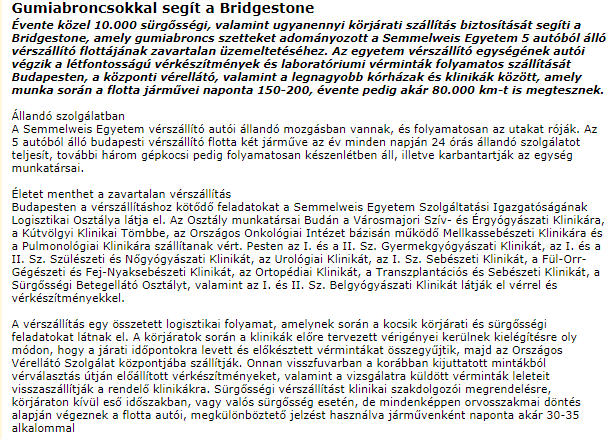 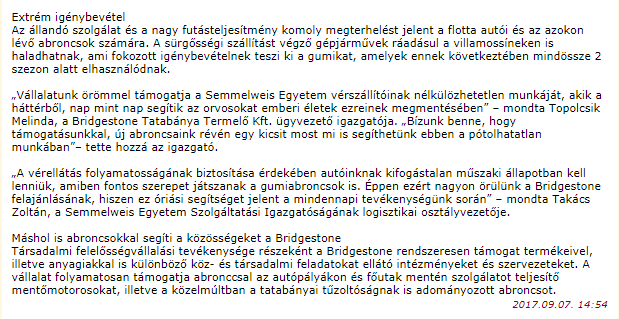 http://www.bellacafe.hu/2017/09/12/gumiabroncsokkal-segiti-verszallitast-bridgestone/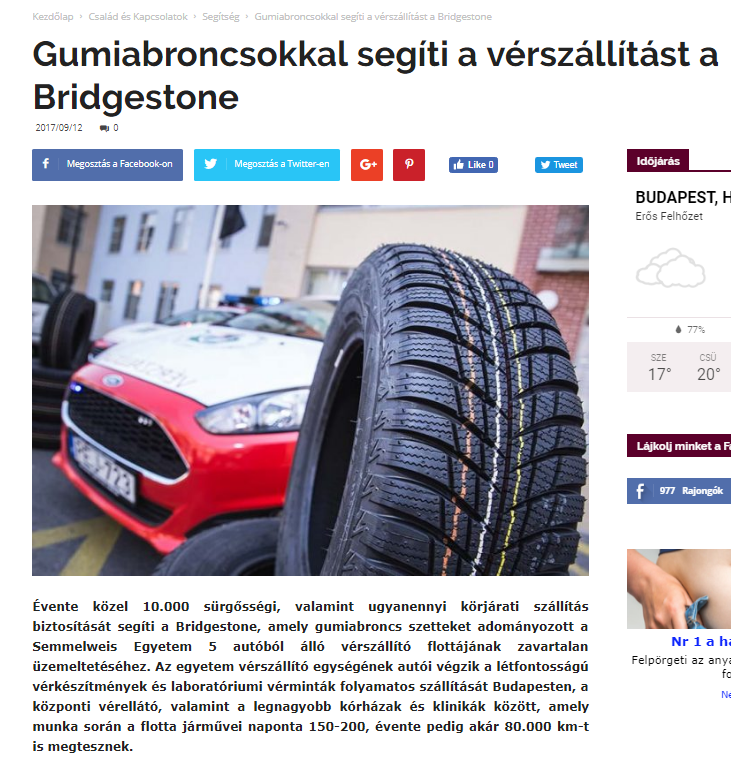 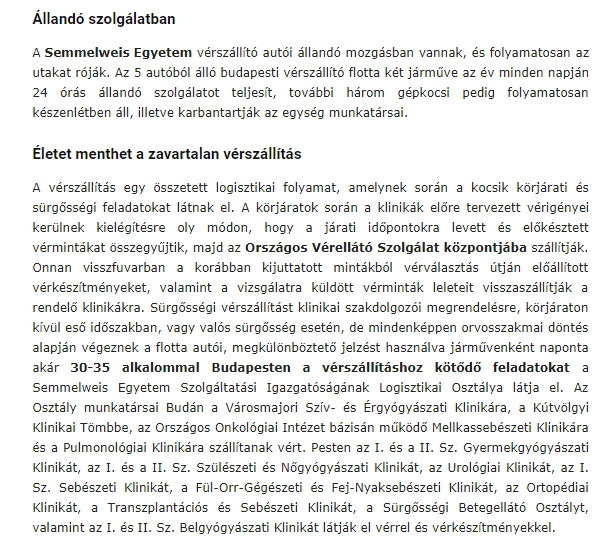 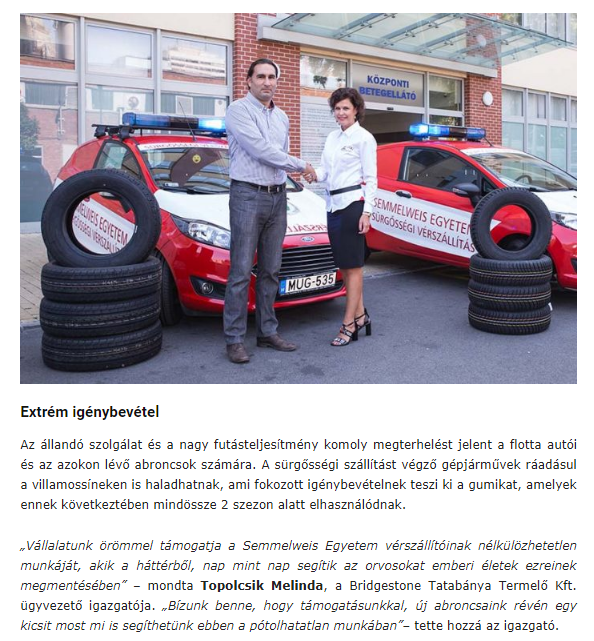 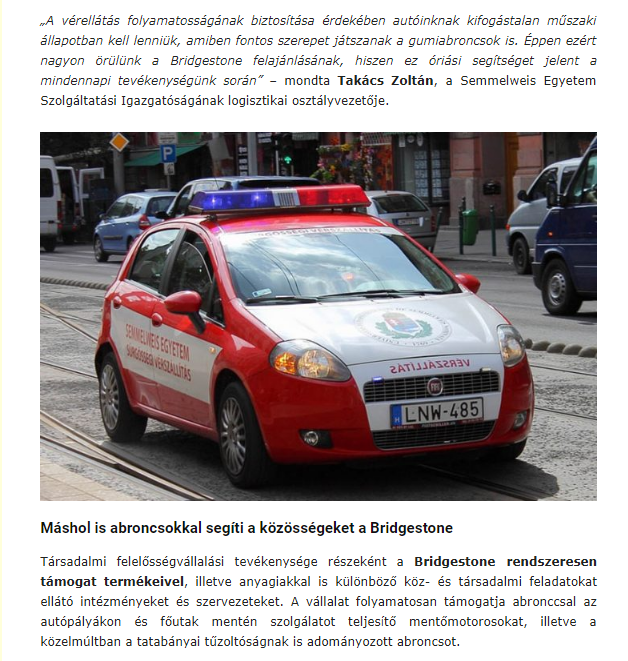 https://gumipiacmagazin.hu/2017/09/13/verszallitast-segit-bridgestone/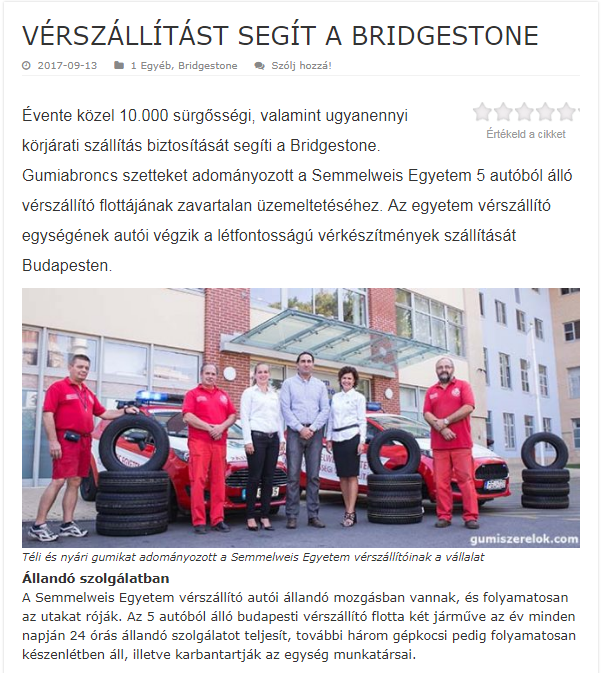 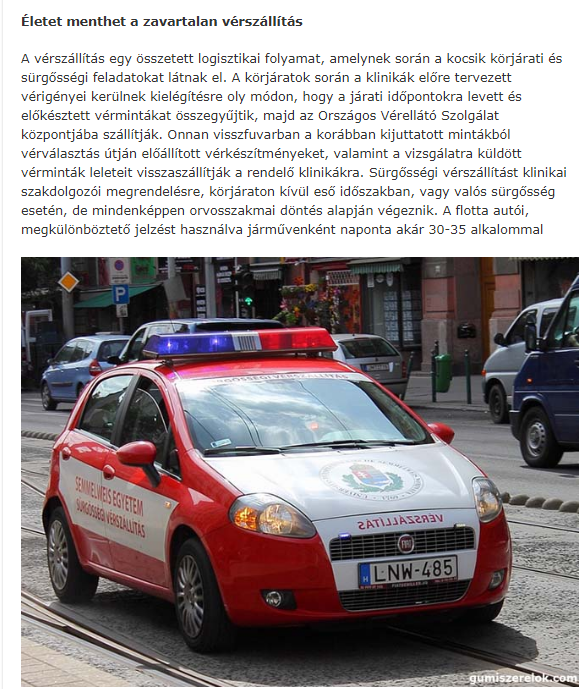 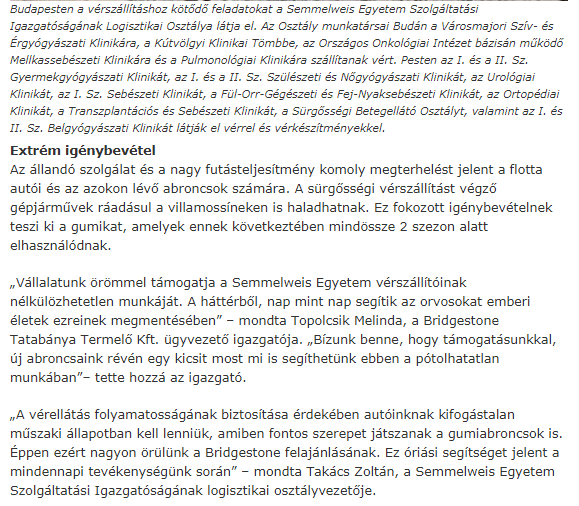 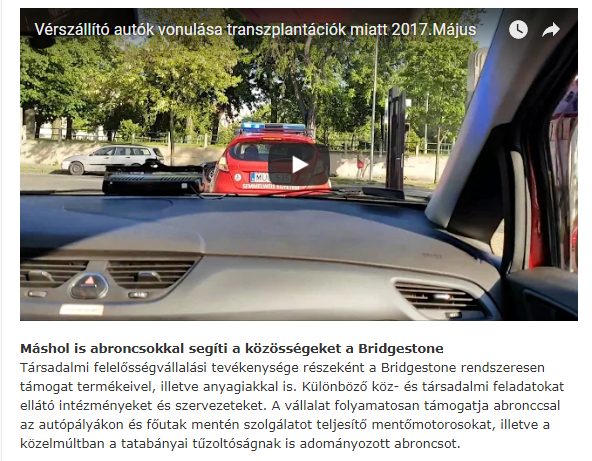 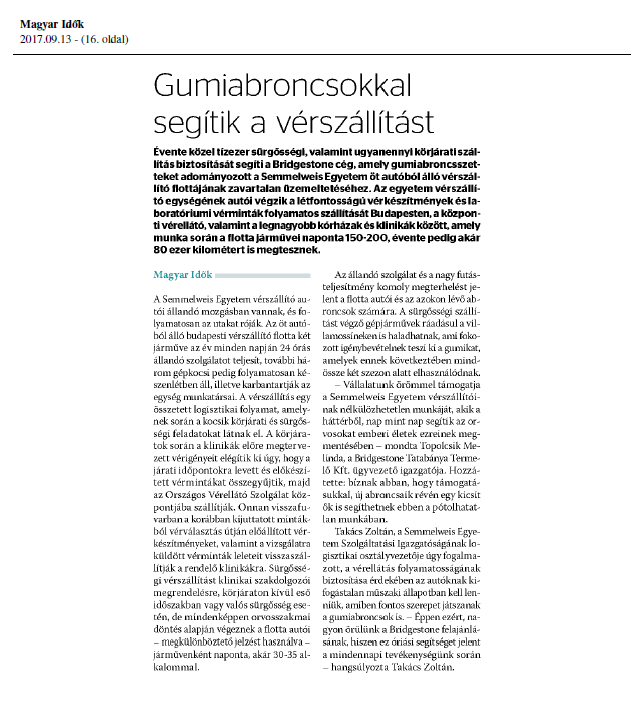 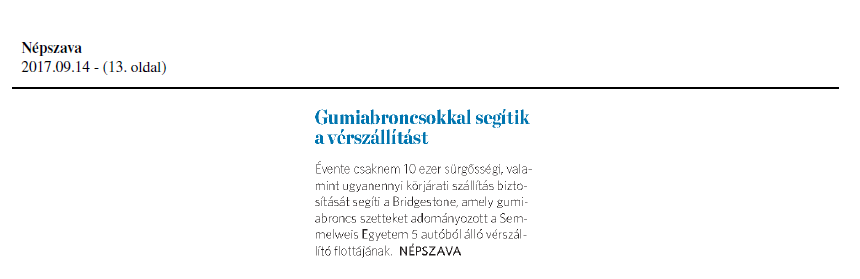 http://magyaridok.hu/gazdasag/gumiabroncsokkal-segitik-verszallitast-2203996/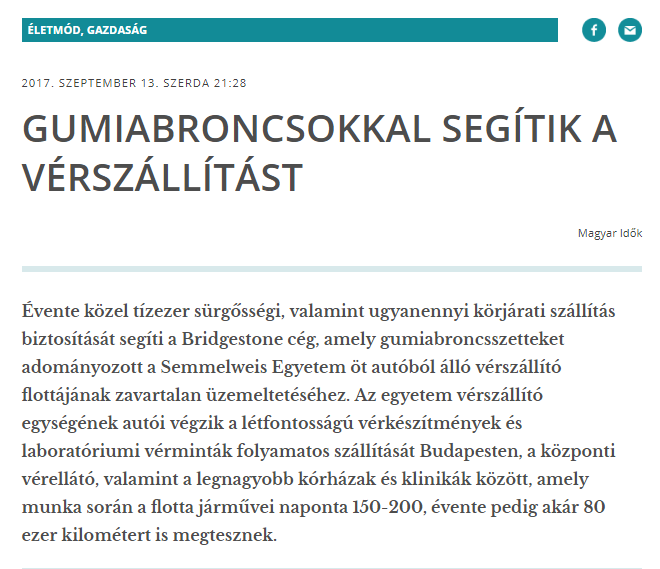 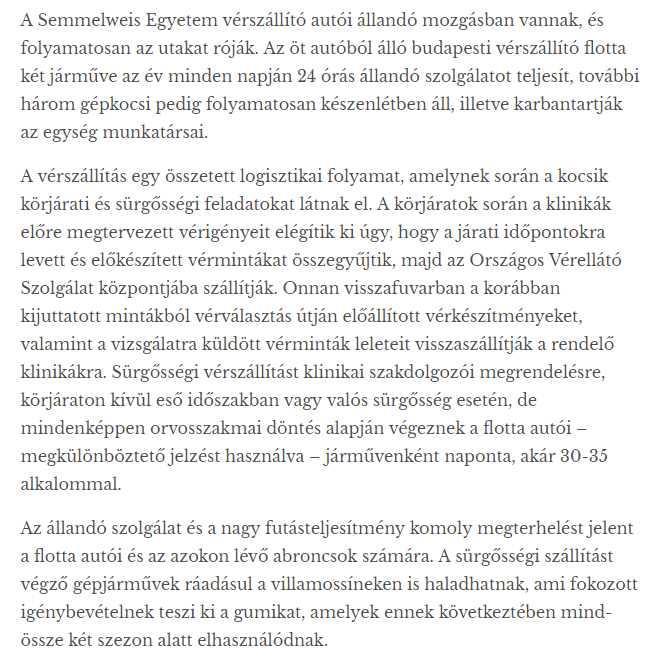 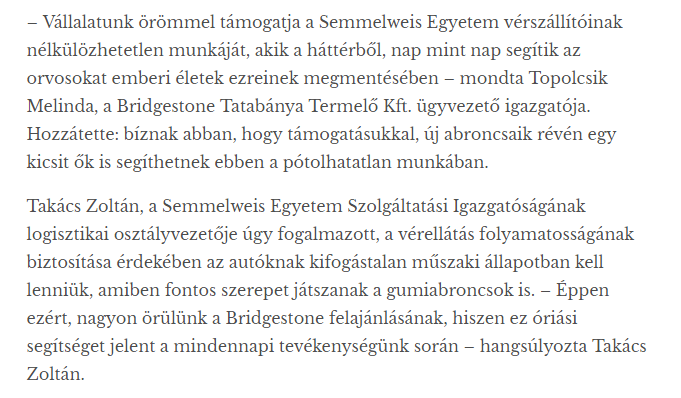 http://hirekma.hu/hir/2264552/gumiabroncsokkal-segiti-a-verszallitast-a-bridgestone.html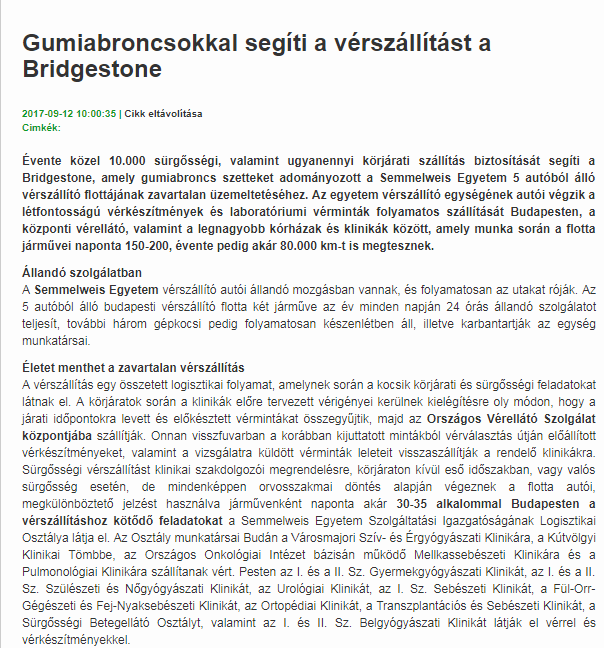 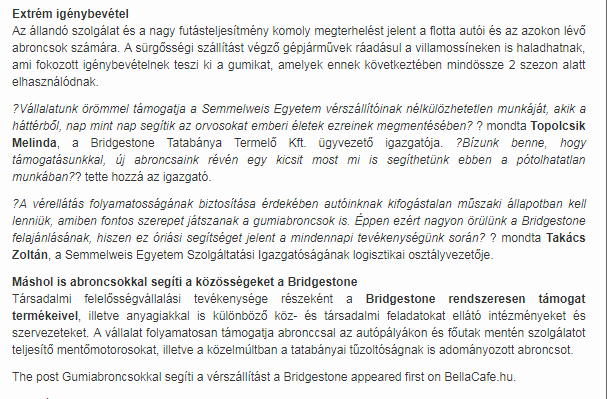 http://egyszermarlattamautot.hu/2017/09/05/teli-es-nyari-gumikat-adomanyozott-a-semmelweis-egyetem-verszallitoinak-a-bridgestone/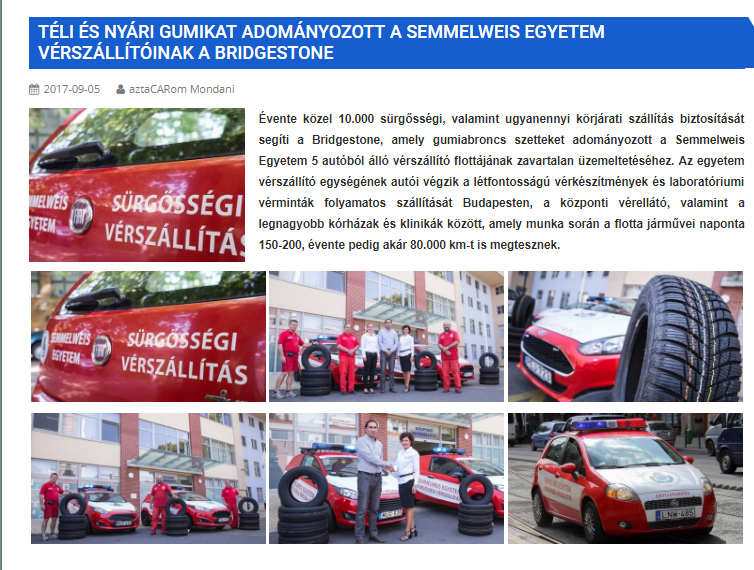 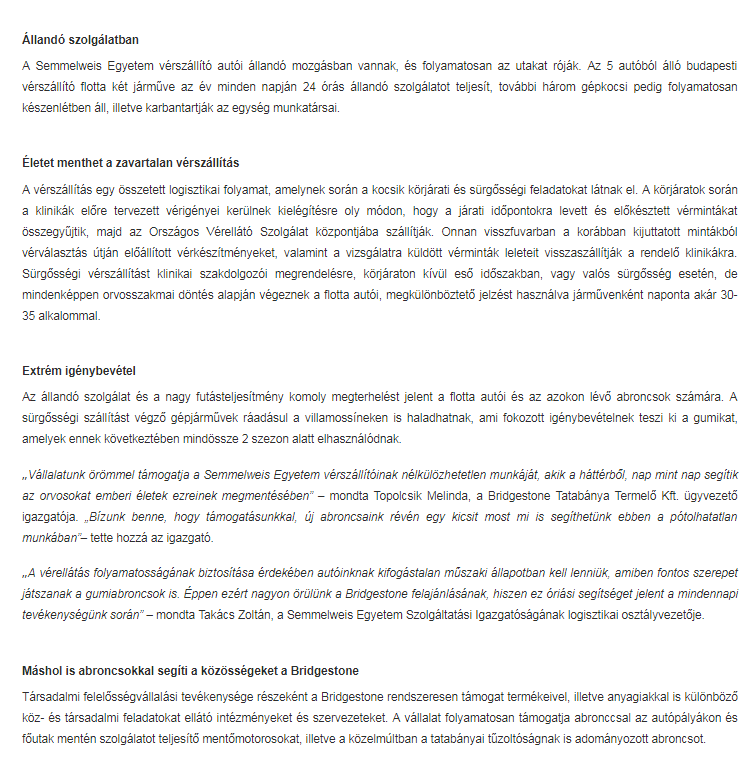 http://www.magnolia-magazin.hu/aktualis/gumiabroncsokkal-segiti-a-verszallitast-a-bridgestone/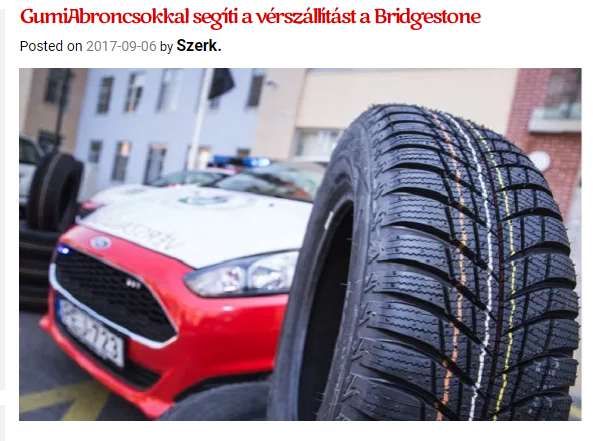 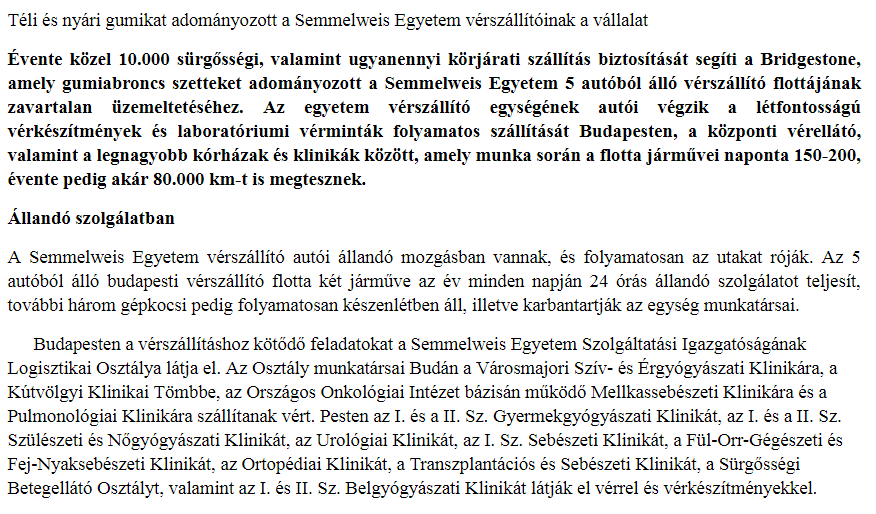 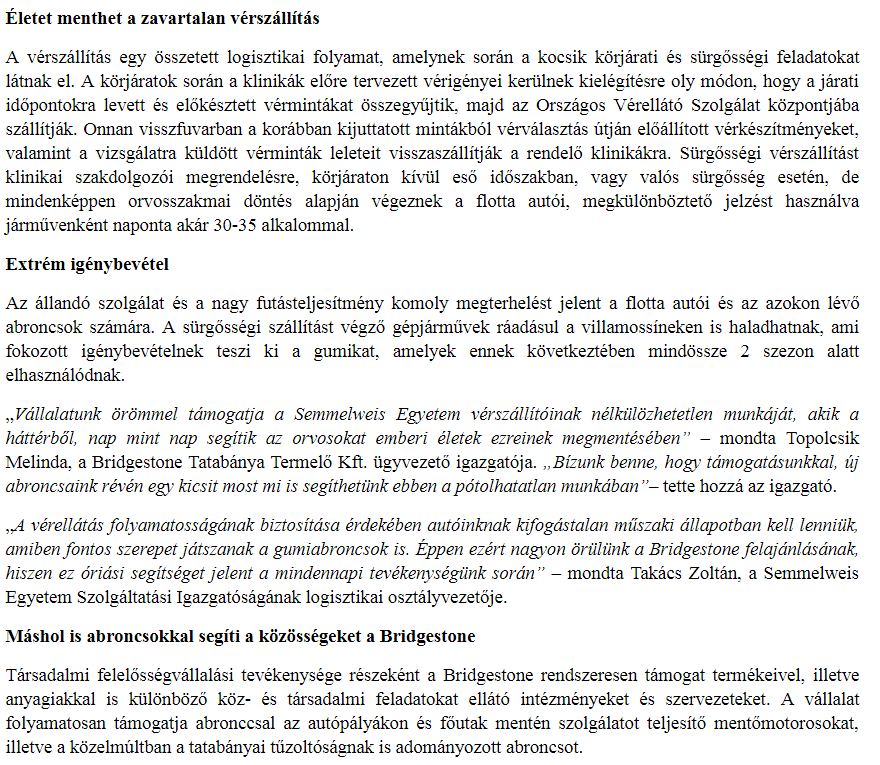 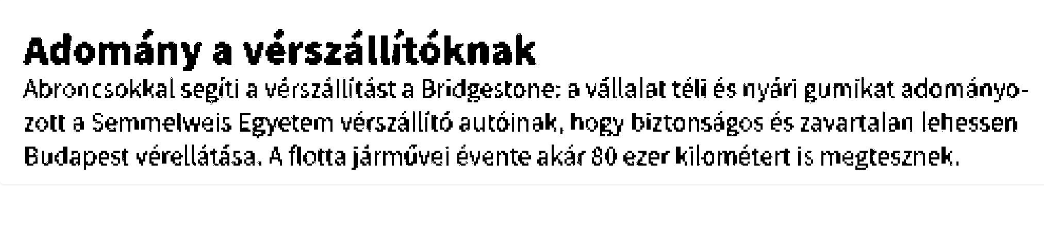 https://www.flagmagazin.hu/aktualis/gumiabroncsokkal-segitik-a-verszallitast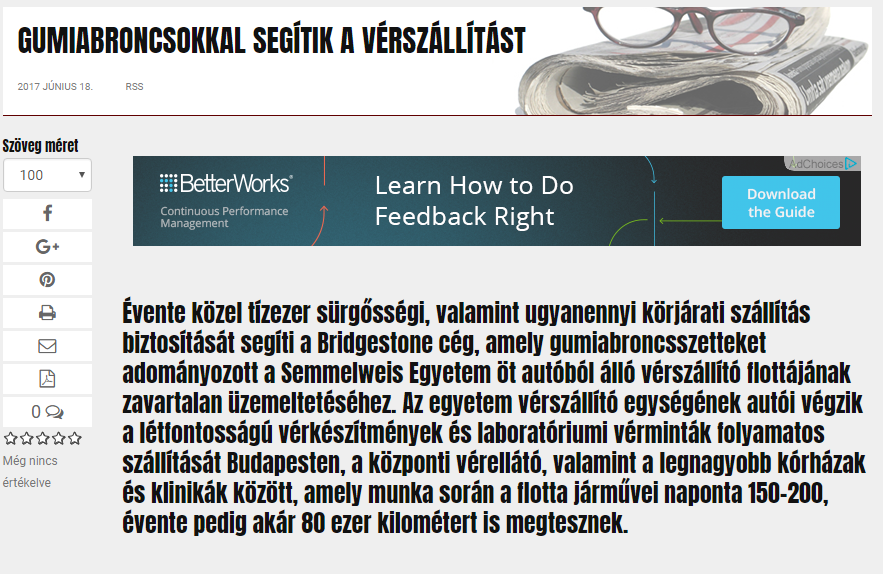 http://www.premiercom.hu/download/private/Bridgestone/Lanchid--20170918--1144.mp3Username: BridgestonePassword: 5665http://bonumtv.hu/verszallitok-budapesten-takacs-zoltan/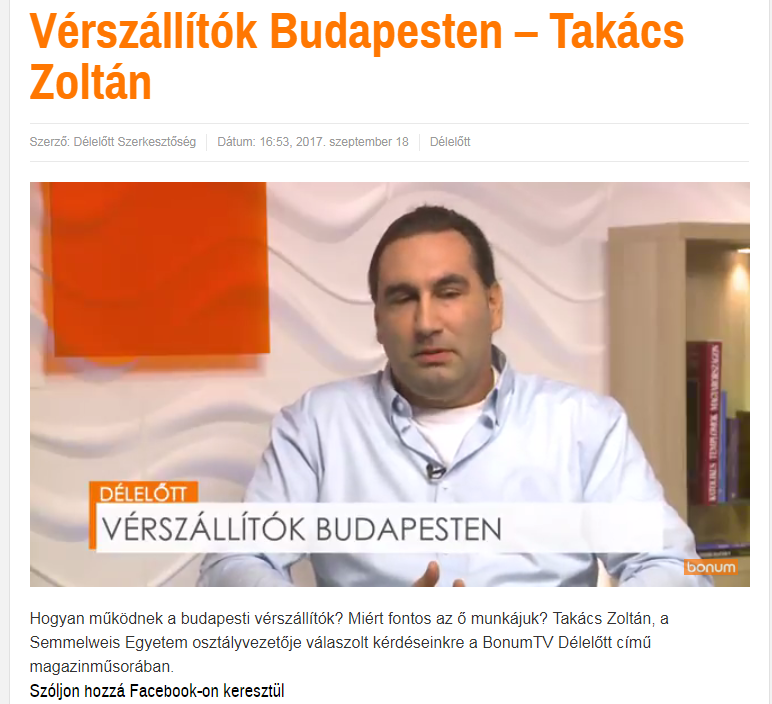 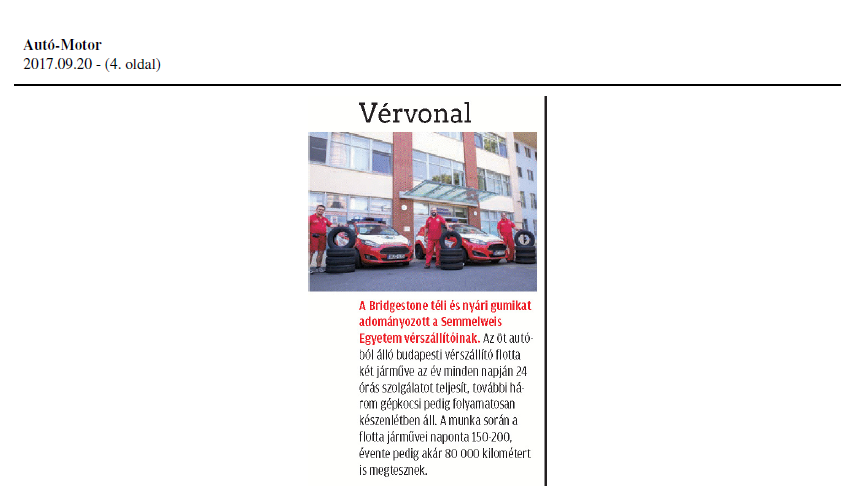 http://www.mediaklikk.hu/video/ma-delelott-2017-09-23-i-adas/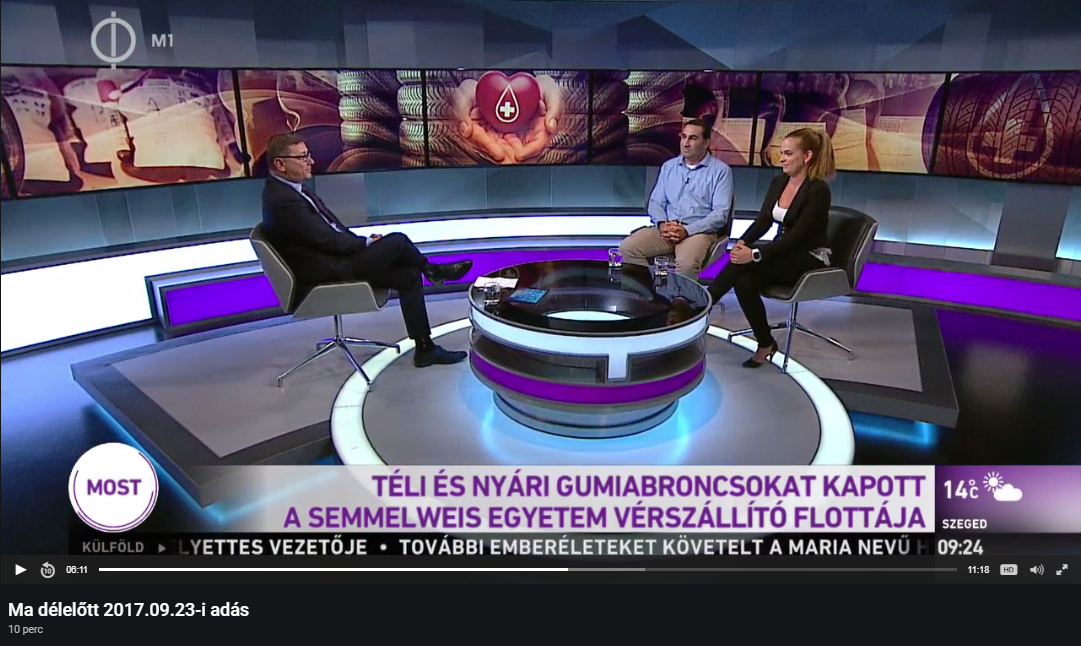 http://napidoktor.hu/napi-hirek/gumiabroncsokkal-segitik-verszallitast/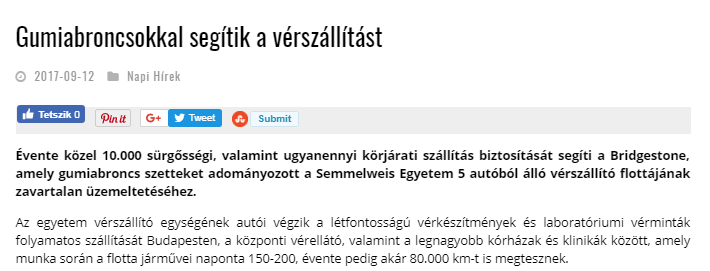 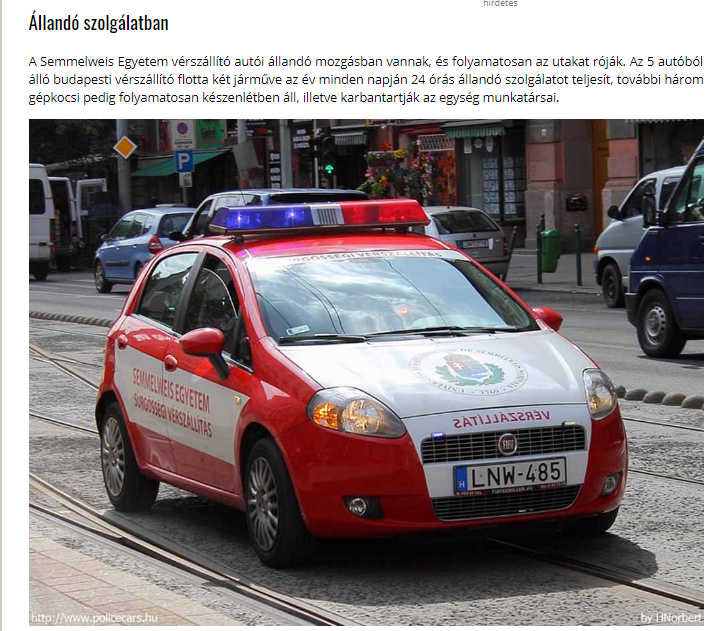 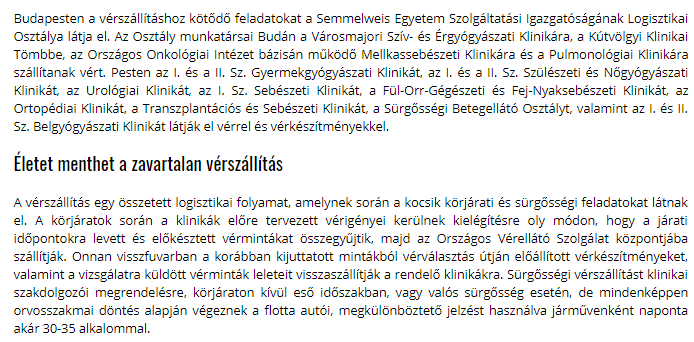 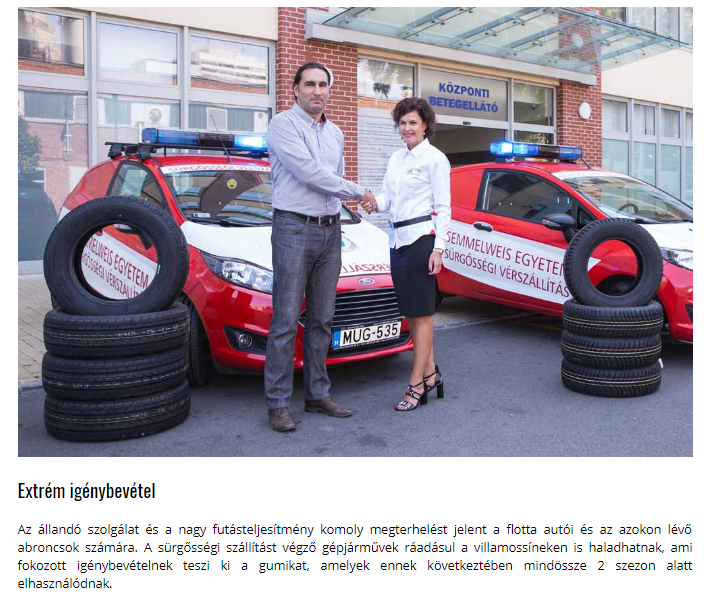 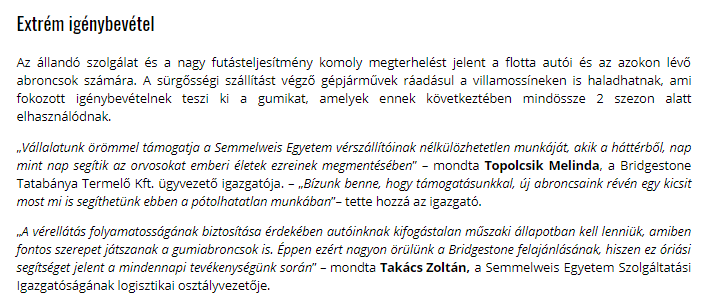 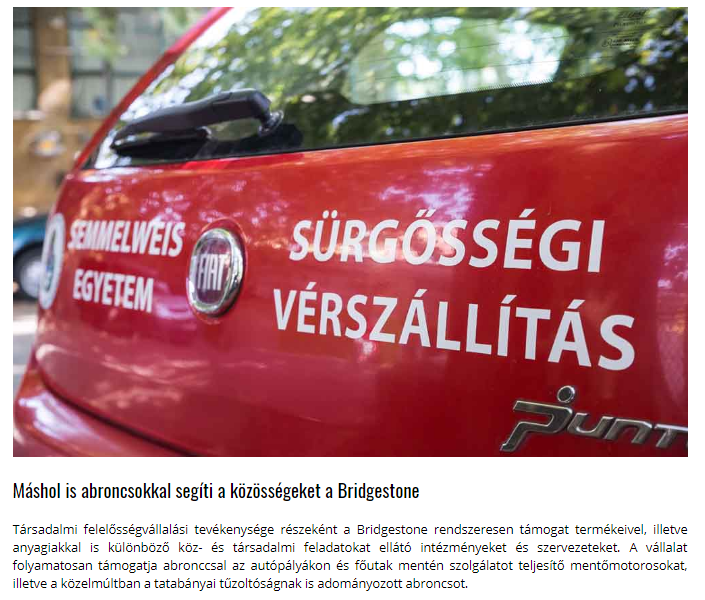 MÉDIA:Mediapiac.comMEDIA SPECIFICSMEDIA SPECIFICSDATE2017.09.05.TYPE:OnlinePAGE-REACH:N/AEAV (EUR)N/AFREQUENCY:TITLE: Bridgestone supports emergency blood transport by donating tyresBridgestone supports emergency blood transport by donating tyresBridgestone supports emergency blood transport by donating tyresSUMMARYBridgestone supports the assurance of almost 10.000 emergency transports and the same number of round deliveries every year by donating tyres for the continuous operation of the 5-car blood transport fleet of Semmelweis University. The blood transport units of the university transport the crucial blood products in Budapest between the blood supply center and the important hospitals and clinics. During this activity, the cars can run up to 150-200 kms daily and up to 80.000 kms annually.Bridgestone supports the assurance of almost 10.000 emergency transports and the same number of round deliveries every year by donating tyres for the continuous operation of the 5-car blood transport fleet of Semmelweis University. The blood transport units of the university transport the crucial blood products in Budapest between the blood supply center and the important hospitals and clinics. During this activity, the cars can run up to 150-200 kms daily and up to 80.000 kms annually.Bridgestone supports the assurance of almost 10.000 emergency transports and the same number of round deliveries every year by donating tyres for the continuous operation of the 5-car blood transport fleet of Semmelweis University. The blood transport units of the university transport the crucial blood products in Budapest between the blood supply center and the important hospitals and clinics. During this activity, the cars can run up to 150-200 kms daily and up to 80.000 kms annually.MÉDIA:Formula.huMEDIA SPECIFICSMEDIA SPECIFICSDATE2017.09.05.TYPE:OnlinePAGE-REACH:4 177EAV (EUR)54FREQUENCY:TITLE: Tyres in the pay of emergency blood transportTyres in the pay of emergency blood transportTyres in the pay of emergency blood transportSUMMARYBridgestone supports the assurance of almost 10.000 emergency transports and the same number of round deliveries every year by donating tyres for the continuous operation of the 5-car blood transport fleet of Semmelweis University. The blood transport units of the university transport the crucial blood products in Budapest between the blood supply center and the important hospitals and clinics. During this activity, the cars can run up to 150-200 kms daily and up to 80.000 kms annually.Bridgestone supports the assurance of almost 10.000 emergency transports and the same number of round deliveries every year by donating tyres for the continuous operation of the 5-car blood transport fleet of Semmelweis University. The blood transport units of the university transport the crucial blood products in Budapest between the blood supply center and the important hospitals and clinics. During this activity, the cars can run up to 150-200 kms daily and up to 80.000 kms annually.Bridgestone supports the assurance of almost 10.000 emergency transports and the same number of round deliveries every year by donating tyres for the continuous operation of the 5-car blood transport fleet of Semmelweis University. The blood transport units of the university transport the crucial blood products in Budapest between the blood supply center and the important hospitals and clinics. During this activity, the cars can run up to 150-200 kms daily and up to 80.000 kms annually.MÉDIA:Vezess.huMEDIA SPECIFICSMEDIA SPECIFICSDATE2017.09.05.TYPE:OnlinePAGE-REACH:100 000EAV (EUR)69FREQUENCY:TITLE: Bridgestone supports emergency blood transport by donating tyresBridgestone supports emergency blood transport by donating tyresBridgestone supports emergency blood transport by donating tyresSUMMARYBridgestone supports the assurance of almost 10.000 emergency transports and the same number of round deliveries every year by donating tyres for the continuous operation of the 5-car blood transport fleet of Semmelweis University. The blood transport units of the university transport the crucial blood products in Budapest between the blood supply center and the important hospitals and clinics. During this activity, the cars can run up to 150-200 kms daily and up to 80.000 kms annually.Bridgestone supports the assurance of almost 10.000 emergency transports and the same number of round deliveries every year by donating tyres for the continuous operation of the 5-car blood transport fleet of Semmelweis University. The blood transport units of the university transport the crucial blood products in Budapest between the blood supply center and the important hospitals and clinics. During this activity, the cars can run up to 150-200 kms daily and up to 80.000 kms annually.Bridgestone supports the assurance of almost 10.000 emergency transports and the same number of round deliveries every year by donating tyres for the continuous operation of the 5-car blood transport fleet of Semmelweis University. The blood transport units of the university transport the crucial blood products in Budapest between the blood supply center and the important hospitals and clinics. During this activity, the cars can run up to 150-200 kms daily and up to 80.000 kms annually.MÉDIA:Panoramanet.huMEDIA SPECIFICSMEDIA SPECIFICSDATE2017.09.05.TYPE:OnlinePAGE-REACH:N/AEAV (EUR)N/AFREQUENCY:TITLE: Bridgestone supports emergency blood transport by donating tyresBridgestone supports emergency blood transport by donating tyresBridgestone supports emergency blood transport by donating tyresSUMMARYBridgestone supports the assurance of almost 10.000 emergency transports and the same number of round deliveries every year by donating tyres for the continuous operation of the 5-car blood transport fleet of Semmelweis University. The blood transport units of the university transport the crucial blood products in Budapest between the blood supply center and the important hospitals and clinics. During this activity, the cars can run up to 150-200 kms daily and up to 80.000 kms annually.Bridgestone supports the assurance of almost 10.000 emergency transports and the same number of round deliveries every year by donating tyres for the continuous operation of the 5-car blood transport fleet of Semmelweis University. The blood transport units of the university transport the crucial blood products in Budapest between the blood supply center and the important hospitals and clinics. During this activity, the cars can run up to 150-200 kms daily and up to 80.000 kms annually.Bridgestone supports the assurance of almost 10.000 emergency transports and the same number of round deliveries every year by donating tyres for the continuous operation of the 5-car blood transport fleet of Semmelweis University. The blood transport units of the university transport the crucial blood products in Budapest between the blood supply center and the important hospitals and clinics. During this activity, the cars can run up to 150-200 kms daily and up to 80.000 kms annually.MÉDIA:Weborvos.huMEDIA SPECIFICSMEDIA SPECIFICSDATE2017.09.05.TYPE:OnlinePAGE-REACH:3 912EAV (EUR)138FREQUENCY:TITLE: Always on duty, with extreme impressmentAlways on duty, with extreme impressmentAlways on duty, with extreme impressmentSUMMARYBridgestone supports the assurance of almost 10.000 emergency transports and the same number of round deliveries every year by donating tyres for the continuous operation of the 5-car blood transport fleet of Semmelweis University. The blood transport units of the university transport the crucial blood products in Budapest between the blood supply center and the important hospitals and clinics. During this activity, the cars can run up to 150-200 kms daily and up to 80.000 kms annually.Bridgestone supports the assurance of almost 10.000 emergency transports and the same number of round deliveries every year by donating tyres for the continuous operation of the 5-car blood transport fleet of Semmelweis University. The blood transport units of the university transport the crucial blood products in Budapest between the blood supply center and the important hospitals and clinics. During this activity, the cars can run up to 150-200 kms daily and up to 80.000 kms annually.Bridgestone supports the assurance of almost 10.000 emergency transports and the same number of round deliveries every year by donating tyres for the continuous operation of the 5-car blood transport fleet of Semmelweis University. The blood transport units of the university transport the crucial blood products in Budapest between the blood supply center and the important hospitals and clinics. During this activity, the cars can run up to 150-200 kms daily and up to 80.000 kms annually.MÉDIA:Civilhetes.netMEDIA SPECIFICSMEDIA SPECIFICSDATE2017.09.05.TYPE:OnlinePAGE-REACH:N/AEAV (EUR)N/AFREQUENCY:TITLE: Emergency blood transport fleet of Semmelweis University gets tyres from donation, not from governmentEmergency blood transport fleet of Semmelweis University gets tyres from donation, not from governmentEmergency blood transport fleet of Semmelweis University gets tyres from donation, not from governmentSUMMARYBridgestone supports the assurance of almost 10.000 emergency transports and the same number of round deliveries every year by donating tyres for the continuous operation of the 5-car blood transport fleet of Semmelweis University. The blood transport units of the university transport the crucial blood products in Budapest between the blood supply center and the important hospitals and clinics. During this activity, the cars can run up to 150-200 kms daily and up to 80.000 kms annually.Bridgestone supports the assurance of almost 10.000 emergency transports and the same number of round deliveries every year by donating tyres for the continuous operation of the 5-car blood transport fleet of Semmelweis University. The blood transport units of the university transport the crucial blood products in Budapest between the blood supply center and the important hospitals and clinics. During this activity, the cars can run up to 150-200 kms daily and up to 80.000 kms annually.Bridgestone supports the assurance of almost 10.000 emergency transports and the same number of round deliveries every year by donating tyres for the continuous operation of the 5-car blood transport fleet of Semmelweis University. The blood transport units of the university transport the crucial blood products in Budapest between the blood supply center and the important hospitals and clinics. During this activity, the cars can run up to 150-200 kms daily and up to 80.000 kms annually.MÉDIA:Hirado.huMEDIA SPECIFICSMEDIA SPECIFICSDATE2017.09.05.TYPE:OnlinePAGE-REACH:150 000EAV (EUR)1 935FREQUENCY:TITLE: Some donate blood, donate give tyreSome donate blood, donate give tyreSome donate blood, donate give tyreSUMMARYBridgestone supports the assurance of almost 10.000 emergency transports and the same number of round deliveries every year by donating tyres for the continuous operation of the 5-car blood transport fleet of Semmelweis University. The blood transport units of the university transport the crucial blood products in Budapest between the blood supply center and the important hospitals and clinics. During this activity, the cars can run up to 150-200 kms daily and up to 80.000 kms annually.Bridgestone supports the assurance of almost 10.000 emergency transports and the same number of round deliveries every year by donating tyres for the continuous operation of the 5-car blood transport fleet of Semmelweis University. The blood transport units of the university transport the crucial blood products in Budapest between the blood supply center and the important hospitals and clinics. During this activity, the cars can run up to 150-200 kms daily and up to 80.000 kms annually.Bridgestone supports the assurance of almost 10.000 emergency transports and the same number of round deliveries every year by donating tyres for the continuous operation of the 5-car blood transport fleet of Semmelweis University. The blood transport units of the university transport the crucial blood products in Budapest between the blood supply center and the important hospitals and clinics. During this activity, the cars can run up to 150-200 kms daily and up to 80.000 kms annually.MÉDIA:Logisztika.comMEDIA SPECIFICSMEDIA SPECIFICSDATE2017.09.05.TYPE:OnlinePAGE-REACH:N/AEAV (EUR)N/AFREQUENCY:TITLE: Bridgestone supports emergency blood transport by donatng tyresBridgestone supports emergency blood transport by donatng tyresBridgestone supports emergency blood transport by donatng tyresSUMMARYBridgestone supports the assurance of almost 10.000 emergency transports and the same number of round deliveries every year by donating tyres for the continuous operation of the 5-car blood transport fleet of Semmelweis University. The blood transport units of the university transport the crucial blood products in Budapest between the blood supply center and the important hospitals and clinics. During this activity, the cars can run up to 150-200 kms daily and up to 80.000 kms annually.Bridgestone supports the assurance of almost 10.000 emergency transports and the same number of round deliveries every year by donating tyres for the continuous operation of the 5-car blood transport fleet of Semmelweis University. The blood transport units of the university transport the crucial blood products in Budapest between the blood supply center and the important hospitals and clinics. During this activity, the cars can run up to 150-200 kms daily and up to 80.000 kms annually.Bridgestone supports the assurance of almost 10.000 emergency transports and the same number of round deliveries every year by donating tyres for the continuous operation of the 5-car blood transport fleet of Semmelweis University. The blood transport units of the university transport the crucial blood products in Budapest between the blood supply center and the important hospitals and clinics. During this activity, the cars can run up to 150-200 kms daily and up to 80.000 kms annually.MÉDIA:Weborvospro.huMEDIA SPECIFICSMEDIA SPECIFICSDATE2017.09.05.TYPE:OnlinePAGE-REACH:N/AEAV (EUR)N/AFREQUENCY:TITLE: Always on duty, with extreme impressmentAlways on duty, with extreme impressmentAlways on duty, with extreme impressmentSUMMARYBridgestone supports the assurance of almost 10.000 emergency transports and the same number of round deliveries every year by donating tyres for the continuous operation of the 5-car blood transport fleet of Semmelweis University. The blood transport units of the university transport the crucial blood products in Budapest between the blood supply center and the important hospitals and clinics. During this activity, the cars can run up to 150-200 kms daily and up to 80.000 kms annually.Bridgestone supports the assurance of almost 10.000 emergency transports and the same number of round deliveries every year by donating tyres for the continuous operation of the 5-car blood transport fleet of Semmelweis University. The blood transport units of the university transport the crucial blood products in Budapest between the blood supply center and the important hospitals and clinics. During this activity, the cars can run up to 150-200 kms daily and up to 80.000 kms annually.Bridgestone supports the assurance of almost 10.000 emergency transports and the same number of round deliveries every year by donating tyres for the continuous operation of the 5-car blood transport fleet of Semmelweis University. The blood transport units of the university transport the crucial blood products in Budapest between the blood supply center and the important hospitals and clinics. During this activity, the cars can run up to 150-200 kms daily and up to 80.000 kms annually.MÉDIA:Noizz.huMEDIA SPECIFICSMEDIA SPECIFICSDATE2017.09.05.TYPE:OnlinePAGE-REACH:N/AEAV (EUR)N/AFREQUENCY:TITLE: Bridgestone donates winter and summer tyres to the emergency blood transport cars of Semmelweis UniversityBridgestone donates winter and summer tyres to the emergency blood transport cars of Semmelweis UniversityBridgestone donates winter and summer tyres to the emergency blood transport cars of Semmelweis UniversitySUMMARYBridgestone supports the assurance of almost 10.000 emergency transports and the same number of round deliveries every year by donating tyres for the continuous operation of the 5-car blood transport fleet of Semmelweis University. The blood transport units of the university transport the crucial blood products in Budapest between the blood supply center and the important hospitals and clinics. During this activity, the cars can run up to 150-200 kms daily and up to 80.000 kms annually.Bridgestone supports the assurance of almost 10.000 emergency transports and the same number of round deliveries every year by donating tyres for the continuous operation of the 5-car blood transport fleet of Semmelweis University. The blood transport units of the university transport the crucial blood products in Budapest between the blood supply center and the important hospitals and clinics. During this activity, the cars can run up to 150-200 kms daily and up to 80.000 kms annually.Bridgestone supports the assurance of almost 10.000 emergency transports and the same number of round deliveries every year by donating tyres for the continuous operation of the 5-car blood transport fleet of Semmelweis University. The blood transport units of the university transport the crucial blood products in Budapest between the blood supply center and the important hospitals and clinics. During this activity, the cars can run up to 150-200 kms daily and up to 80.000 kms annually.MÉDIA:Carlinx.huMEDIA SPECIFICSMEDIA SPECIFICSDATE2017.09.05.TYPE:OnlinePAGE-REACH:100 000EAV (EUR)69FREQUENCY:TITLE: Bridgestone supports emergency blood transport by donating tyresBridgestone supports emergency blood transport by donating tyresBridgestone supports emergency blood transport by donating tyresSUMMARYBridgestone supports the assurance of almost 10.000 emergency transports and the same number of round deliveries every year by donating tyres for the continuous operation of the 5-car blood transport fleet of Semmelweis University. The blood transport units of the university transport the crucial blood products in Budapest between the blood supply center and the important hospitals and clinics. During this activity, the cars can run up to 150-200 kms daily and up to 80.000 kms annually.Bridgestone supports the assurance of almost 10.000 emergency transports and the same number of round deliveries every year by donating tyres for the continuous operation of the 5-car blood transport fleet of Semmelweis University. The blood transport units of the university transport the crucial blood products in Budapest between the blood supply center and the important hospitals and clinics. During this activity, the cars can run up to 150-200 kms daily and up to 80.000 kms annually.Bridgestone supports the assurance of almost 10.000 emergency transports and the same number of round deliveries every year by donating tyres for the continuous operation of the 5-car blood transport fleet of Semmelweis University. The blood transport units of the university transport the crucial blood products in Budapest between the blood supply center and the important hospitals and clinics. During this activity, the cars can run up to 150-200 kms daily and up to 80.000 kms annually.MÉDIA:Autoszektor.huMEDIA SPECIFICSMEDIA SPECIFICSDATE2017.09.05.TYPE:OnlinePAGE-REACH:5 990EAV (EUR)345FREQUENCY:TITLE: Bridgestone supports emergency blood transport by donating tyresBridgestone supports emergency blood transport by donating tyresBridgestone supports emergency blood transport by donating tyresSUMMARYBridgestone supports the assurance of almost 10.000 emergency transports and the same number of round deliveries every year by donating tyres for the continuous operation of the 5-car blood transport fleet of Semmelweis University. The blood transport units of the university transport the crucial blood products in Budapest between the blood supply center and the important hospitals and clinics. During this activity, the cars can run up to 150-200 kms daily and up to 80.000 kms annually.Bridgestone supports the assurance of almost 10.000 emergency transports and the same number of round deliveries every year by donating tyres for the continuous operation of the 5-car blood transport fleet of Semmelweis University. The blood transport units of the university transport the crucial blood products in Budapest between the blood supply center and the important hospitals and clinics. During this activity, the cars can run up to 150-200 kms daily and up to 80.000 kms annually.Bridgestone supports the assurance of almost 10.000 emergency transports and the same number of round deliveries every year by donating tyres for the continuous operation of the 5-car blood transport fleet of Semmelweis University. The blood transport units of the university transport the crucial blood products in Budapest between the blood supply center and the important hospitals and clinics. During this activity, the cars can run up to 150-200 kms daily and up to 80.000 kms annually.MÉDIA:Kemma.huMEDIA SPECIFICSMEDIA SPECIFICSDATE2017.09.05.TYPE:OnlinePAGE-REACH:4 214EAV (EUR)143FREQUENCY:TITLE: Bridgestone donates winter and summer tyres to the emergency blood transport cars of Semmelweis UniversityBridgestone donates winter and summer tyres to the emergency blood transport cars of Semmelweis UniversityBridgestone donates winter and summer tyres to the emergency blood transport cars of Semmelweis UniversitySUMMARYBridgestone supports the assurance of almost 10.000 emergency transports and the same number of round deliveries every year by donating tyres for the continuous operation of the 5-car blood transport fleet of Semmelweis University. The blood transport units of the university transport the crucial blood products in Budapest between the blood supply center and the important hospitals and clinics. During this activity, the cars can run up to 150-200 kms daily and up to 80.000 kms annually.Bridgestone supports the assurance of almost 10.000 emergency transports and the same number of round deliveries every year by donating tyres for the continuous operation of the 5-car blood transport fleet of Semmelweis University. The blood transport units of the university transport the crucial blood products in Budapest between the blood supply center and the important hospitals and clinics. During this activity, the cars can run up to 150-200 kms daily and up to 80.000 kms annually.Bridgestone supports the assurance of almost 10.000 emergency transports and the same number of round deliveries every year by donating tyres for the continuous operation of the 5-car blood transport fleet of Semmelweis University. The blood transport units of the university transport the crucial blood products in Budapest between the blood supply center and the important hospitals and clinics. During this activity, the cars can run up to 150-200 kms daily and up to 80.000 kms annually.MÉDIA:Autosvilag.comMEDIA SPECIFICSMEDIA SPECIFICSDATE2017.09.05.TYPE:OnlinePAGE-REACH:N/AEAV (EUR)N/AFREQUENCY:TITLE: Bridgestone - they help in transportring bloodBridgestone - they help in transportring bloodBridgestone - they help in transportring bloodSUMMARYBridgestone supports the assurance of almost 10.000 emergency transports and the same number of round deliveries every year by donating tyres for the continuous operation of the 5-car blood transport fleet of Semmelweis University. The blood transport units of the university transport the crucial blood products in Budapest between the blood supply center and the important hospitals and clinics. During this activity, the cars can run up to 150-200 kms daily and up to 80.000 kms annually.Bridgestone supports the assurance of almost 10.000 emergency transports and the same number of round deliveries every year by donating tyres for the continuous operation of the 5-car blood transport fleet of Semmelweis University. The blood transport units of the university transport the crucial blood products in Budapest between the blood supply center and the important hospitals and clinics. During this activity, the cars can run up to 150-200 kms daily and up to 80.000 kms annually.Bridgestone supports the assurance of almost 10.000 emergency transports and the same number of round deliveries every year by donating tyres for the continuous operation of the 5-car blood transport fleet of Semmelweis University. The blood transport units of the university transport the crucial blood products in Budapest between the blood supply center and the important hospitals and clinics. During this activity, the cars can run up to 150-200 kms daily and up to 80.000 kms annually.MÉDIA:Itthon.myhunet.comMEDIA SPECIFICSMEDIA SPECIFICSDATE2017.09.05.TYPE:OnlinePAGE-REACH:N/AEAV (EUR)N/AFREQUENCY:TITLE: Tyres in the pay of emergency blood transportTyres in the pay of emergency blood transportTyres in the pay of emergency blood transportSUMMARYBridgestone supports the assurance of almost 10.000 emergency transports and the same number of round deliveries every year by donating tyres for the continuous operation of the 5-car blood transport fleet of Semmelweis University. The blood transport units of the university transport the crucial blood products in Budapest between the blood supply center and the important hospitals and clinics. During this activity, the cars can run up to 150-200 kms daily and up to 80.000 kms annually.Bridgestone supports the assurance of almost 10.000 emergency transports and the same number of round deliveries every year by donating tyres for the continuous operation of the 5-car blood transport fleet of Semmelweis University. The blood transport units of the university transport the crucial blood products in Budapest between the blood supply center and the important hospitals and clinics. During this activity, the cars can run up to 150-200 kms daily and up to 80.000 kms annually.Bridgestone supports the assurance of almost 10.000 emergency transports and the same number of round deliveries every year by donating tyres for the continuous operation of the 5-car blood transport fleet of Semmelweis University. The blood transport units of the university transport the crucial blood products in Budapest between the blood supply center and the important hospitals and clinics. During this activity, the cars can run up to 150-200 kms daily and up to 80.000 kms annually.MÉDIA:Starthirek.huMEDIA SPECIFICSMEDIA SPECIFICSDATE2017.09.05.TYPE:OnlinePAGE-REACH:N/AEAV (EUR)N/AFREQUENCY:TITLE: Bridgestone supports emergency blood transport by donatng tyresBridgestone supports emergency blood transport by donatng tyresBridgestone supports emergency blood transport by donatng tyresSUMMARYBridgestone supports the assurance of almost 10.000 emergency transports and the same number of round deliveries every year by donating tyres for the continuous operation of the 5-car blood transport fleet of Semmelweis University. The blood transport units of the university transport the crucial blood products in Budapest between the blood supply center and the important hospitals and clinics. During this activity, the cars can run up to 150-200 kms daily and up to 80.000 kms annually.Bridgestone supports the assurance of almost 10.000 emergency transports and the same number of round deliveries every year by donating tyres for the continuous operation of the 5-car blood transport fleet of Semmelweis University. The blood transport units of the university transport the crucial blood products in Budapest between the blood supply center and the important hospitals and clinics. During this activity, the cars can run up to 150-200 kms daily and up to 80.000 kms annually.Bridgestone supports the assurance of almost 10.000 emergency transports and the same number of round deliveries every year by donating tyres for the continuous operation of the 5-car blood transport fleet of Semmelweis University. The blood transport units of the university transport the crucial blood products in Budapest between the blood supply center and the important hospitals and clinics. During this activity, the cars can run up to 150-200 kms daily and up to 80.000 kms annually.MÉDIA:Motor1.comMEDIA SPECIFICSMEDIA SPECIFICSDATE2017.09.05.TYPE:OnlinePAGE-REACH:N/AEAV (EUR)N/AFREQUENCY:TITLE: Bridgestone supports emergency blood transport by donatng tyresBridgestone supports emergency blood transport by donatng tyresBridgestone supports emergency blood transport by donatng tyresSUMMARYBridgestone supports the assurance of almost 10.000 emergency transports and the same number of round deliveries every year by donating tyres for the continuous operation of the 5-car blood transport fleet of Semmelweis University. The blood transport units of the university transport the crucial blood products in Budapest between the blood supply center and the important hospitals and clinics. During this activity, the cars can run up to 150-200 kms daily and up to 80.000 kms annually.Bridgestone supports the assurance of almost 10.000 emergency transports and the same number of round deliveries every year by donating tyres for the continuous operation of the 5-car blood transport fleet of Semmelweis University. The blood transport units of the university transport the crucial blood products in Budapest between the blood supply center and the important hospitals and clinics. During this activity, the cars can run up to 150-200 kms daily and up to 80.000 kms annually.Bridgestone supports the assurance of almost 10.000 emergency transports and the same number of round deliveries every year by donating tyres for the continuous operation of the 5-car blood transport fleet of Semmelweis University. The blood transport units of the university transport the crucial blood products in Budapest between the blood supply center and the important hospitals and clinics. During this activity, the cars can run up to 150-200 kms daily and up to 80.000 kms annually.MÉDIA:Gazmegfek.huMEDIA SPECIFICSMEDIA SPECIFICSDATE2017.09.07.TYPE:OnlinePAGE-REACH:N/AEAV (EUR)N/AFREQUENCY:TITLE: Bridgestone supports emergency blood transport by donatng tyresBridgestone supports emergency blood transport by donatng tyresBridgestone supports emergency blood transport by donatng tyresSUMMARYBridgestone supports the assurance of almost 10.000 emergency transports and the same number of round deliveries every year by donating tyres for the continuous operation of the 5-car blood transport fleet of Semmelweis University. The blood transport units of the university transport the crucial blood products in Budapest between the blood supply center and the important hospitals and clinics. During this activity, the cars can run up to 150-200 kms daily and up to 80.000 kms annually.Bridgestone supports the assurance of almost 10.000 emergency transports and the same number of round deliveries every year by donating tyres for the continuous operation of the 5-car blood transport fleet of Semmelweis University. The blood transport units of the university transport the crucial blood products in Budapest between the blood supply center and the important hospitals and clinics. During this activity, the cars can run up to 150-200 kms daily and up to 80.000 kms annually.Bridgestone supports the assurance of almost 10.000 emergency transports and the same number of round deliveries every year by donating tyres for the continuous operation of the 5-car blood transport fleet of Semmelweis University. The blood transport units of the university transport the crucial blood products in Budapest between the blood supply center and the important hospitals and clinics. During this activity, the cars can run up to 150-200 kms daily and up to 80.000 kms annually.MÉDIA:Biztonsagpiac.huMEDIA SPECIFICSMEDIA SPECIFICSDATE2017.09.10.TYPE:OnlinePAGE-REACH:N/AEAV (EUR)N/AFREQUENCY:TITLE: Bridgestone is kind: it supports emergency blood transporting by donating tyresBridgestone is kind: it supports emergency blood transporting by donating tyresBridgestone is kind: it supports emergency blood transporting by donating tyresSUMMARYBridgestone supports the assurance of almost 10.000 emergency transports and the same number of round deliveries every year by donating tyres for the continuous operation of the 5-car blood transport fleet of Semmelweis University. The blood transport units of the university transport the crucial blood products in Budapest between the blood supply center and the important hospitals and clinics. During this activity, the cars can run up to 150-200 kms daily and up to 80.000 kms annually.Bridgestone supports the assurance of almost 10.000 emergency transports and the same number of round deliveries every year by donating tyres for the continuous operation of the 5-car blood transport fleet of Semmelweis University. The blood transport units of the university transport the crucial blood products in Budapest between the blood supply center and the important hospitals and clinics. During this activity, the cars can run up to 150-200 kms daily and up to 80.000 kms annually.Bridgestone supports the assurance of almost 10.000 emergency transports and the same number of round deliveries every year by donating tyres for the continuous operation of the 5-car blood transport fleet of Semmelweis University. The blood transport units of the university transport the crucial blood products in Budapest between the blood supply center and the important hospitals and clinics. During this activity, the cars can run up to 150-200 kms daily and up to 80.000 kms annually.MÉDIA:Semmelweis.huMEDIA SPECIFICSMEDIA SPECIFICSDATE2017.09.08.TYPE:OnlinePAGE-REACH:N/AEAV (EUR)N/AFREQUENCY:TITLE: Emergency blood transport cars are supported by tyresEmergency blood transport cars are supported by tyresEmergency blood transport cars are supported by tyresSUMMARYBridgestone supports the assurance of almost 10.000 emergency transports and the same number of round deliveries every year by donating tyres for the continuous operation of the 5-car blood transport fleet of Semmelweis University. The blood transport units of the university transport the crucial blood products in Budapest between the blood supply center and the important hospitals and clinics. During this activity, the cars can run up to 150-200 kms daily and up to 80.000 kms annually.Bridgestone supports the assurance of almost 10.000 emergency transports and the same number of round deliveries every year by donating tyres for the continuous operation of the 5-car blood transport fleet of Semmelweis University. The blood transport units of the university transport the crucial blood products in Budapest between the blood supply center and the important hospitals and clinics. During this activity, the cars can run up to 150-200 kms daily and up to 80.000 kms annually.Bridgestone supports the assurance of almost 10.000 emergency transports and the same number of round deliveries every year by donating tyres for the continuous operation of the 5-car blood transport fleet of Semmelweis University. The blood transport units of the university transport the crucial blood products in Budapest between the blood supply center and the important hospitals and clinics. During this activity, the cars can run up to 150-200 kms daily and up to 80.000 kms annually.MÉDIA:Gepjarmuszektor.huMEDIA SPECIFICSMEDIA SPECIFICSDATE2017.09.07.TYPE:OnlinePAGE-REACH:N/AEAV (EUR)N/AFREQUENCY:TITLE: Bridgestone supports emergency blood transport by donatng tyresBridgestone supports emergency blood transport by donatng tyresBridgestone supports emergency blood transport by donatng tyresSUMMARYBridgestone supports the assurance of almost 10.000 emergency transports and the same number of round deliveries every year by donating tyres for the continuous operation of the 5-car blood transport fleet of Semmelweis University. The blood transport units of the university transport the crucial blood products in Budapest between the blood supply center and the important hospitals and clinics. During this activity, the cars can run up to 150-200 kms daily and up to 80.000 kms annually.Bridgestone supports the assurance of almost 10.000 emergency transports and the same number of round deliveries every year by donating tyres for the continuous operation of the 5-car blood transport fleet of Semmelweis University. The blood transport units of the university transport the crucial blood products in Budapest between the blood supply center and the important hospitals and clinics. During this activity, the cars can run up to 150-200 kms daily and up to 80.000 kms annually.Bridgestone supports the assurance of almost 10.000 emergency transports and the same number of round deliveries every year by donating tyres for the continuous operation of the 5-car blood transport fleet of Semmelweis University. The blood transport units of the university transport the crucial blood products in Budapest between the blood supply center and the important hospitals and clinics. During this activity, the cars can run up to 150-200 kms daily and up to 80.000 kms annually.MÉDIA:Regioregia.huMEDIA SPECIFICSMEDIA SPECIFICSDATE2017.09.07.TYPE:OnlinePAGE-REACH:N/AEAV (EUR)N/AFREQUENCY:TITLE: Bridgestone helps with tyresBridgestone helps with tyresBridgestone helps with tyresSUMMARYBridgestone supports the assurance of almost 10.000 emergency transports and the same number of round deliveries every year by donating tyres for the continuous operation of the 5-car blood transport fleet of Semmelweis University. The blood transport units of the university transport the crucial blood products in Budapest between the blood supply center and the important hospitals and clinics. During this activity, the cars can run up to 150-200 kms daily and up to 80.000 kms annually.Bridgestone supports the assurance of almost 10.000 emergency transports and the same number of round deliveries every year by donating tyres for the continuous operation of the 5-car blood transport fleet of Semmelweis University. The blood transport units of the university transport the crucial blood products in Budapest between the blood supply center and the important hospitals and clinics. During this activity, the cars can run up to 150-200 kms daily and up to 80.000 kms annually.Bridgestone supports the assurance of almost 10.000 emergency transports and the same number of round deliveries every year by donating tyres for the continuous operation of the 5-car blood transport fleet of Semmelweis University. The blood transport units of the university transport the crucial blood products in Budapest between the blood supply center and the important hospitals and clinics. During this activity, the cars can run up to 150-200 kms daily and up to 80.000 kms annually.MÉDIA:Bellacafe.huMEDIA SPECIFICSMEDIA SPECIFICSDATE2017.09.12.TYPE:OnlinePAGE-REACH:4 400EAV (EUR)69FREQUENCY:TITLE: Bridgestone supports emergency blood transport by donatng tyresBridgestone supports emergency blood transport by donatng tyresBridgestone supports emergency blood transport by donatng tyresSUMMARYBridgestone supports the assurance of almost 10.000 emergency transports and the same number of round deliveries every year by donating tyres for the continuous operation of the 5-car blood transport fleet of Semmelweis University. The blood transport units of the university transport the crucial blood products in Budapest between the blood supply center and the important hospitals and clinics. During this activity, the cars can run up to 150-200 kms daily and up to 80.000 kms annually.Bridgestone supports the assurance of almost 10.000 emergency transports and the same number of round deliveries every year by donating tyres for the continuous operation of the 5-car blood transport fleet of Semmelweis University. The blood transport units of the university transport the crucial blood products in Budapest between the blood supply center and the important hospitals and clinics. During this activity, the cars can run up to 150-200 kms daily and up to 80.000 kms annually.Bridgestone supports the assurance of almost 10.000 emergency transports and the same number of round deliveries every year by donating tyres for the continuous operation of the 5-car blood transport fleet of Semmelweis University. The blood transport units of the university transport the crucial blood products in Budapest between the blood supply center and the important hospitals and clinics. During this activity, the cars can run up to 150-200 kms daily and up to 80.000 kms annually.MÉDIA:Gumipiacmagazin.huMEDIA SPECIFICSMEDIA SPECIFICSDATE2017.09.13.TYPE:OnlinePAGE-REACH:100EAV (EUR)13FREQUENCY:TITLE: Bridgestone supports emergency blood transportBridgestone supports emergency blood transportBridgestone supports emergency blood transportSUMMARYBridgestone supports the assurance of almost 10.000 emergency transports and the same number of round deliveries every year by donating tyres for the continuous operation of the 5-car blood transport fleet of Semmelweis University. The blood transport units of the university transport the crucial blood products in Budapest between the blood supply center and the important hospitals and clinics. During this activity, the cars can run up to 150-200 kms daily and up to 80.000 kms annually.Bridgestone supports the assurance of almost 10.000 emergency transports and the same number of round deliveries every year by donating tyres for the continuous operation of the 5-car blood transport fleet of Semmelweis University. The blood transport units of the university transport the crucial blood products in Budapest between the blood supply center and the important hospitals and clinics. During this activity, the cars can run up to 150-200 kms daily and up to 80.000 kms annually.Bridgestone supports the assurance of almost 10.000 emergency transports and the same number of round deliveries every year by donating tyres for the continuous operation of the 5-car blood transport fleet of Semmelweis University. The blood transport units of the university transport the crucial blood products in Budapest between the blood supply center and the important hospitals and clinics. During this activity, the cars can run up to 150-200 kms daily and up to 80.000 kms annually.MÉDIA:Magyar IdőkMEDIA SPECIFICSMEDIA SPECIFICSDATE2017.09.13.TYPE:PrintPAGE-REACH:60 000EAV (EUR)1 290FREQUENCY:TITLE: Emergency blood transport is supported with tyresEmergency blood transport is supported with tyresEmergency blood transport is supported with tyresSUMMARYBridgestone supports the assurance of almost 10.000 emergency transports and the same number of round deliveries every year by donating tyres for the continuous operation of the 5-car blood transport fleet of Semmelweis University. The blood transport units of the university transport the crucial blood products in Budapest between the blood supply center and the important hospitals and clinics. During this activity, the cars can run up to 150-200 kms daily and up to 80.000 kms annually.Bridgestone supports the assurance of almost 10.000 emergency transports and the same number of round deliveries every year by donating tyres for the continuous operation of the 5-car blood transport fleet of Semmelweis University. The blood transport units of the university transport the crucial blood products in Budapest between the blood supply center and the important hospitals and clinics. During this activity, the cars can run up to 150-200 kms daily and up to 80.000 kms annually.Bridgestone supports the assurance of almost 10.000 emergency transports and the same number of round deliveries every year by donating tyres for the continuous operation of the 5-car blood transport fleet of Semmelweis University. The blood transport units of the university transport the crucial blood products in Budapest between the blood supply center and the important hospitals and clinics. During this activity, the cars can run up to 150-200 kms daily and up to 80.000 kms annually.MÉDIA:NépszavaMEDIA SPECIFICSMEDIA SPECIFICSDATE2017.09.14.TYPE:PrintPAGE-REACH:92 547EAV (EUR)1 000FREQUENCY:TITLE: Emergency blood transport is supported with tyresEmergency blood transport is supported with tyresEmergency blood transport is supported with tyresSUMMARYBridgestone supports the assurance of almost 10.000 emergency transports and the same number of round deliveries every year by donating tyres for the continuous operation of the 5-car blood transport fleet of Semmelweis University. The blood transport units of the university transport the crucial blood products in Budapest between the blood supply center and the important hospitals and clinics. During this activity, the cars can run up to 150-200 kms daily and up to 80.000 kms annually.Bridgestone supports the assurance of almost 10.000 emergency transports and the same number of round deliveries every year by donating tyres for the continuous operation of the 5-car blood transport fleet of Semmelweis University. The blood transport units of the university transport the crucial blood products in Budapest between the blood supply center and the important hospitals and clinics. During this activity, the cars can run up to 150-200 kms daily and up to 80.000 kms annually.Bridgestone supports the assurance of almost 10.000 emergency transports and the same number of round deliveries every year by donating tyres for the continuous operation of the 5-car blood transport fleet of Semmelweis University. The blood transport units of the university transport the crucial blood products in Budapest between the blood supply center and the important hospitals and clinics. During this activity, the cars can run up to 150-200 kms daily and up to 80.000 kms annually.MÉDIA:Magyaridok.huMEDIA SPECIFICSMEDIA SPECIFICSDATE2017.09.13.TYPE:OnlinePAGE-REACH:20 000EAV (EUR)276FREQUENCY:TITLE: Emergency blood transport is supported with tyresEmergency blood transport is supported with tyresEmergency blood transport is supported with tyresSUMMARYBridgestone supports the assurance of almost 10.000 emergency transports and the same number of round deliveries every year by donating tyres for the continuous operation of the 5-car blood transport fleet of Semmelweis University. The blood transport units of the university transport the crucial blood products in Budapest between the blood supply center and the important hospitals and clinics. During this activity, the cars can run up to 150-200 kms daily and up to 80.000 kms annually.Bridgestone supports the assurance of almost 10.000 emergency transports and the same number of round deliveries every year by donating tyres for the continuous operation of the 5-car blood transport fleet of Semmelweis University. The blood transport units of the university transport the crucial blood products in Budapest between the blood supply center and the important hospitals and clinics. During this activity, the cars can run up to 150-200 kms daily and up to 80.000 kms annually.Bridgestone supports the assurance of almost 10.000 emergency transports and the same number of round deliveries every year by donating tyres for the continuous operation of the 5-car blood transport fleet of Semmelweis University. The blood transport units of the university transport the crucial blood products in Budapest between the blood supply center and the important hospitals and clinics. During this activity, the cars can run up to 150-200 kms daily and up to 80.000 kms annually.MÉDIA:Hirekma.huMEDIA SPECIFICSMEDIA SPECIFICSDATE2017.09.12.TYPE:OnlinePAGE-REACH:N/AEAV (EUR)N/AFREQUENCY:TITLE: Bridgestone supports emergency blood transport by donatng tyresBridgestone supports emergency blood transport by donatng tyresBridgestone supports emergency blood transport by donatng tyresSUMMARYBridgestone supports the assurance of almost 10.000 emergency transports and the same number of round deliveries every year by donating tyres for the continuous operation of the 5-car blood transport fleet of Semmelweis University. The blood transport units of the university transport the crucial blood products in Budapest between the blood supply center and the important hospitals and clinics. During this activity, the cars can run up to 150-200 kms daily and up to 80.000 kms annually.Bridgestone supports the assurance of almost 10.000 emergency transports and the same number of round deliveries every year by donating tyres for the continuous operation of the 5-car blood transport fleet of Semmelweis University. The blood transport units of the university transport the crucial blood products in Budapest between the blood supply center and the important hospitals and clinics. During this activity, the cars can run up to 150-200 kms daily and up to 80.000 kms annually.Bridgestone supports the assurance of almost 10.000 emergency transports and the same number of round deliveries every year by donating tyres for the continuous operation of the 5-car blood transport fleet of Semmelweis University. The blood transport units of the university transport the crucial blood products in Budapest between the blood supply center and the important hospitals and clinics. During this activity, the cars can run up to 150-200 kms daily and up to 80.000 kms annually.MÉDIA:Egyszermarlattamautot.huMEDIA SPECIFICSMEDIA SPECIFICSDATE2017.09.05.TYPE:OnlinePAGE-REACH:N/AEAV (EUR)N/AFREQUENCY:TITLE: Bridgestone donates winter and summer tyres to the emergency blood transport cars of Semmelweis UniversityBridgestone donates winter and summer tyres to the emergency blood transport cars of Semmelweis UniversityBridgestone donates winter and summer tyres to the emergency blood transport cars of Semmelweis UniversitySUMMARYBridgestone supports the assurance of almost 10.000 emergency transports and the same number of round deliveries every year by donating tyres for the continuous operation of the 5-car blood transport fleet of Semmelweis University. The blood transport units of the university transport the crucial blood products in Budapest between the blood supply center and the important hospitals and clinics. During this activity, the cars can run up to 150-200 kms daily and up to 80.000 kms annually.Bridgestone supports the assurance of almost 10.000 emergency transports and the same number of round deliveries every year by donating tyres for the continuous operation of the 5-car blood transport fleet of Semmelweis University. The blood transport units of the university transport the crucial blood products in Budapest between the blood supply center and the important hospitals and clinics. During this activity, the cars can run up to 150-200 kms daily and up to 80.000 kms annually.Bridgestone supports the assurance of almost 10.000 emergency transports and the same number of round deliveries every year by donating tyres for the continuous operation of the 5-car blood transport fleet of Semmelweis University. The blood transport units of the university transport the crucial blood products in Budapest between the blood supply center and the important hospitals and clinics. During this activity, the cars can run up to 150-200 kms daily and up to 80.000 kms annually.MÉDIA:Magnolia-magazin.huMEDIA SPECIFICSMEDIA SPECIFICSDATE2017.09.06.TYPE:OnlinePAGE-REACH:N/AEAV (EUR)N/AFREQUENCY:TITLE: Bridgestone supports emergency blood transport by donatng tyresBridgestone supports emergency blood transport by donatng tyresBridgestone supports emergency blood transport by donatng tyresSUMMARYBridgestone supports the assurance of almost 10.000 emergency transports and the same number of round deliveries every year by donating tyres for the continuous operation of the 5-car blood transport fleet of Semmelweis University. The blood transport units of the university transport the crucial blood products in Budapest between the blood supply center and the important hospitals and clinics. During this activity, the cars can run up to 150-200 kms daily and up to 80.000 kms annually.Bridgestone supports the assurance of almost 10.000 emergency transports and the same number of round deliveries every year by donating tyres for the continuous operation of the 5-car blood transport fleet of Semmelweis University. The blood transport units of the university transport the crucial blood products in Budapest between the blood supply center and the important hospitals and clinics. During this activity, the cars can run up to 150-200 kms daily and up to 80.000 kms annually.Bridgestone supports the assurance of almost 10.000 emergency transports and the same number of round deliveries every year by donating tyres for the continuous operation of the 5-car blood transport fleet of Semmelweis University. The blood transport units of the university transport the crucial blood products in Budapest between the blood supply center and the important hospitals and clinics. During this activity, the cars can run up to 150-200 kms daily and up to 80.000 kms annually.MÉDIA:LokálMEDIA SPECIFICSMEDIA SPECIFICSDATE2017.09.13.TYPE:PrintPAGE-REACH:450 000EAV (EUR)1 190FREQUENCY:TITLE: Donation for emergency blood transportersDonation for emergency blood transportersDonation for emergency blood transportersSUMMARYBridgestone supports the assurance of almost 10.000 emergency transports and the same number of round deliveries every year by donating tyres for the continuous operation of the 5-car blood transport fleet of Semmelweis University. The blood transport units of the university transport the crucial blood products in Budapest between the blood supply center and the important hospitals and clinics. During this activity, the cars can run up to 150-200 kms daily and up to 80.000 kms annually.Bridgestone supports the assurance of almost 10.000 emergency transports and the same number of round deliveries every year by donating tyres for the continuous operation of the 5-car blood transport fleet of Semmelweis University. The blood transport units of the university transport the crucial blood products in Budapest between the blood supply center and the important hospitals and clinics. During this activity, the cars can run up to 150-200 kms daily and up to 80.000 kms annually.Bridgestone supports the assurance of almost 10.000 emergency transports and the same number of round deliveries every year by donating tyres for the continuous operation of the 5-car blood transport fleet of Semmelweis University. The blood transport units of the university transport the crucial blood products in Budapest between the blood supply center and the important hospitals and clinics. During this activity, the cars can run up to 150-200 kms daily and up to 80.000 kms annually.MÉDIA:Flagmagazin.huMEDIA SPECIFICSMEDIA SPECIFICSDATE2017.09.13.TYPE:OnlinePAGE-REACH:450 000EAV (EUR)1 190FREQUENCY:TITLE: Emergency blood transport is supported with tyresEmergency blood transport is supported with tyresEmergency blood transport is supported with tyresSUMMARYBridgestone supports the assurance of almost 10.000 emergency transports and the same number of round deliveries every year by donating tyres for the continuous operation of the 5-car blood transport fleet of Semmelweis University. The blood transport units of the university transport the crucial blood products in Budapest between the blood supply center and the important hospitals and clinics. During this activity, the cars can run up to 150-200 kms daily and up to 80.000 kms annually.Bridgestone supports the assurance of almost 10.000 emergency transports and the same number of round deliveries every year by donating tyres for the continuous operation of the 5-car blood transport fleet of Semmelweis University. The blood transport units of the university transport the crucial blood products in Budapest between the blood supply center and the important hospitals and clinics. During this activity, the cars can run up to 150-200 kms daily and up to 80.000 kms annually.Bridgestone supports the assurance of almost 10.000 emergency transports and the same number of round deliveries every year by donating tyres for the continuous operation of the 5-car blood transport fleet of Semmelweis University. The blood transport units of the university transport the crucial blood products in Budapest between the blood supply center and the important hospitals and clinics. During this activity, the cars can run up to 150-200 kms daily and up to 80.000 kms annually.MÉDIA:Lánchíd RádióMEDIA SPECIFICSMEDIA SPECIFICSDATE2017.09.13.TYPE:ElectronicPAGE-REACH:21 000EAV (EUR)400FREQUENCY:TITLE: Tyres in the pay of emergency blood transportTyres in the pay of emergency blood transportTyres in the pay of emergency blood transportSUMMARYBridgestone supports the assurance of almost 10.000 emergency transports and the same number of round deliveries every year by donating tyres for the continuous operation of the 5-car blood transport fleet of Semmelweis University. The blood transport units of the university transport the crucial blood products in Budapest between the blood supply center and the important hospitals and clinics. During this activity, the cars can run up to 150-200 kms daily and up to 80.000 kms annually.Bridgestone supports the assurance of almost 10.000 emergency transports and the same number of round deliveries every year by donating tyres for the continuous operation of the 5-car blood transport fleet of Semmelweis University. The blood transport units of the university transport the crucial blood products in Budapest between the blood supply center and the important hospitals and clinics. During this activity, the cars can run up to 150-200 kms daily and up to 80.000 kms annually.Bridgestone supports the assurance of almost 10.000 emergency transports and the same number of round deliveries every year by donating tyres for the continuous operation of the 5-car blood transport fleet of Semmelweis University. The blood transport units of the university transport the crucial blood products in Budapest between the blood supply center and the important hospitals and clinics. During this activity, the cars can run up to 150-200 kms daily and up to 80.000 kms annually.MÉDIA:Bonum TVMEDIA SPECIFICSMEDIA SPECIFICSDATE2017.09.13.TYPE:ElectronicPAGE-REACH:N/AEAV (EUR)N/AFREQUENCY:TITLE: Interview with Zoltán TakácsInterview with Zoltán TakácsInterview with Zoltán TakácsSUMMARYBridgestone supports the assurance of almost 10.000 emergency transports and the same number of round deliveries every year by donating tyres for the continuous operation of the 5-car blood transport fleet of Semmelweis University. The blood transport units of the university transport the crucial blood products in Budapest between the blood supply center and the important hospitals and clinics. During this activity, the cars can run up to 150-200 kms daily and up to 80.000 kms annually.Bridgestone supports the assurance of almost 10.000 emergency transports and the same number of round deliveries every year by donating tyres for the continuous operation of the 5-car blood transport fleet of Semmelweis University. The blood transport units of the university transport the crucial blood products in Budapest between the blood supply center and the important hospitals and clinics. During this activity, the cars can run up to 150-200 kms daily and up to 80.000 kms annually.Bridgestone supports the assurance of almost 10.000 emergency transports and the same number of round deliveries every year by donating tyres for the continuous operation of the 5-car blood transport fleet of Semmelweis University. The blood transport units of the university transport the crucial blood products in Budapest between the blood supply center and the important hospitals and clinics. During this activity, the cars can run up to 150-200 kms daily and up to 80.000 kms annually.MÉDIA:Auto-MotorMEDIA SPECIFICSMEDIA SPECIFICSDATE2017.09.20.TYPE:PrintPAGE-REACH:645EAV (EUR)91 671FREQUENCY:TITLE: Blood LineBlood LineBlood LineSUMMARYBridgestone supports the assurance of almost 10.000 emergency transports and the same number of round deliveries every year by donating tyres for the continuous operation of the 5-car blood transport fleet of Semmelweis University. The blood transport units of the university transport the crucial blood products in Budapest between the blood supply center and the important hospitals and clinics. During this activity, the cars can run up to 150-200 kms daily and up to 80.000 kms annually.Bridgestone supports the assurance of almost 10.000 emergency transports and the same number of round deliveries every year by donating tyres for the continuous operation of the 5-car blood transport fleet of Semmelweis University. The blood transport units of the university transport the crucial blood products in Budapest between the blood supply center and the important hospitals and clinics. During this activity, the cars can run up to 150-200 kms daily and up to 80.000 kms annually.Bridgestone supports the assurance of almost 10.000 emergency transports and the same number of round deliveries every year by donating tyres for the continuous operation of the 5-car blood transport fleet of Semmelweis University. The blood transport units of the university transport the crucial blood products in Budapest between the blood supply center and the important hospitals and clinics. During this activity, the cars can run up to 150-200 kms daily and up to 80.000 kms annually.MÉDIA:MTVMEDIA SPECIFICSMEDIA SPECIFICSDATE2017.09.20.TYPE:ElectronicPAGE-REACH:250 000EAV (EUR)1 000FREQUENCY:TITLE: The emergency blood transport cars of Semmelweis University winter and summer tyresThe emergency blood transport cars of Semmelweis University winter and summer tyresThe emergency blood transport cars of Semmelweis University winter and summer tyresSUMMARYBridgestone supports the assurance of almost 10.000 emergency transports and the same number of round deliveries every year by donating tyres for the continuous operation of the 5-car blood transport fleet of Semmelweis University. The blood transport units of the university transport the crucial blood products in Budapest between the blood supply center and the important hospitals and clinics. During this activity, the cars can run up to 150-200 kms daily and up to 80.000 kms annually.Bridgestone supports the assurance of almost 10.000 emergency transports and the same number of round deliveries every year by donating tyres for the continuous operation of the 5-car blood transport fleet of Semmelweis University. The blood transport units of the university transport the crucial blood products in Budapest between the blood supply center and the important hospitals and clinics. During this activity, the cars can run up to 150-200 kms daily and up to 80.000 kms annually.Bridgestone supports the assurance of almost 10.000 emergency transports and the same number of round deliveries every year by donating tyres for the continuous operation of the 5-car blood transport fleet of Semmelweis University. The blood transport units of the university transport the crucial blood products in Budapest between the blood supply center and the important hospitals and clinics. During this activity, the cars can run up to 150-200 kms daily and up to 80.000 kms annually.MÉDIA:Napidoktor.huMEDIA SPECIFICSMEDIA SPECIFICSDATE2017.09.12.TYPE:OnlinePAGE-REACH:250 000EAV (EUR)1 000FREQUENCY:TITLE: The emergency blood transport cars of Semmelweis University winter and summer tyresThe emergency blood transport cars of Semmelweis University winter and summer tyresThe emergency blood transport cars of Semmelweis University winter and summer tyresSUMMARYBridgestone supports the assurance of almost 10.000 emergency transports and the same number of round deliveries every year by donating tyres for the continuous operation of the 5-car blood transport fleet of Semmelweis University. The blood transport units of the university transport the crucial blood products in Budapest between the blood supply center and the important hospitals and clinics. During this activity, the cars can run up to 150-200 kms daily and up to 80.000 kms annually.Bridgestone supports the assurance of almost 10.000 emergency transports and the same number of round deliveries every year by donating tyres for the continuous operation of the 5-car blood transport fleet of Semmelweis University. The blood transport units of the university transport the crucial blood products in Budapest between the blood supply center and the important hospitals and clinics. During this activity, the cars can run up to 150-200 kms daily and up to 80.000 kms annually.Bridgestone supports the assurance of almost 10.000 emergency transports and the same number of round deliveries every year by donating tyres for the continuous operation of the 5-car blood transport fleet of Semmelweis University. The blood transport units of the university transport the crucial blood products in Budapest between the blood supply center and the important hospitals and clinics. During this activity, the cars can run up to 150-200 kms daily and up to 80.000 kms annually.